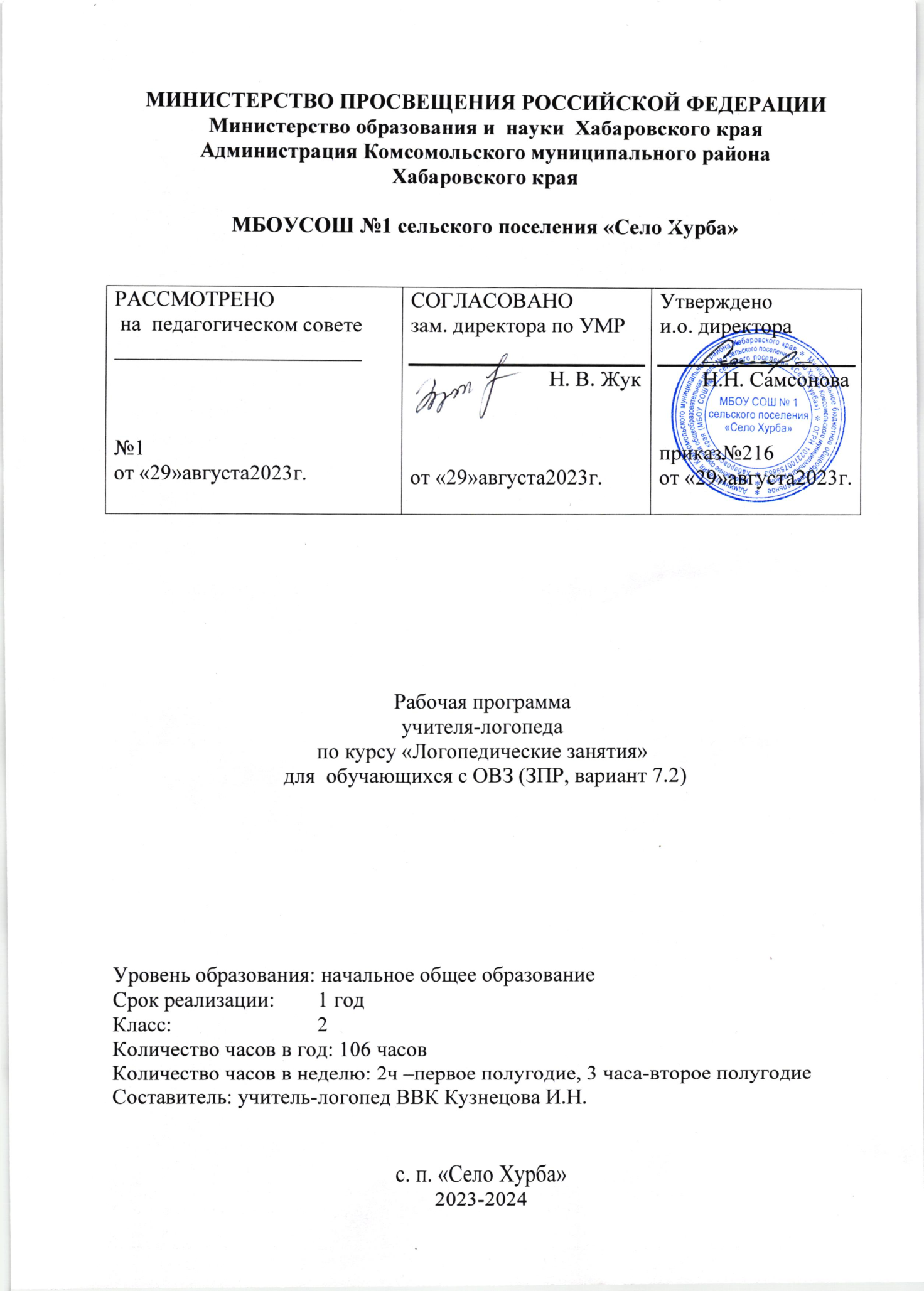 1. Целевой раздел программы1.1. Пояснительная запискаПрограмма коррекционной логопедической работы составлена в соответствии с Федеральным государственным образовательным стандартом для обучающихся с ограниченными возможностями здоровья и направлена на реализацию системы логопедической помощи детям с речевыми нарушениями в освоении адаптированной основной общеобразовательной программы для обучающихся с задержкой психического здоровья (ЗПР) по варианту 7.2 основного общего образования, коррекцию недостатков в речевом развитии обучающихся, их дальнейшую социальную адаптацию.Нормативно-правовое обеспечение:Работа логопедического кабинета организуется на основании:• Конституция РФ;• Конвенция о правах ребенка;• Федеральный закон «Об образовании в Российской Федерации» от 29.12.2021г № 273-ФЗ (ред. от 04.08.2023 N 479-ФЗ);• Федеральный закон «О персональных данных» от 27.07.2006 № 152 – ФЗ (ред. от 06.02.2023 N 8-ФЗ)• Приказ Министерства просвещения России от 31.05.2021 N 286 (ред. от 08.11.2022) "Об утверждении федерального государственного образовательного стандарта начального общего образования»;• Приказ Министерства просвещения России от 31.05.2021 N 287 (ред. от 08.11.2022) "Об утверждении федерального государственного образовательного стандарта основного общего образования"• Письмо Министерства образования РФ от 14.12.2000г. №2 «Об организации работы логопедического пункта общеобразовательного учреждения»;• Письмо Министерства просвещения России от 10.08.2020 N ВБ-1589/07 "Об оказании логопедической помощи»;• Распоряжение Министерства просвещения России от 06.08.2020 N Р-75 "Об утверждении примерного Положения об оказании логопедической помощи в организациях, осуществляющих образовательную деятельность» (ред. от 06.04.2021 № Р-77);• Постановление Главного государственного санитарного врача РФ от 28.09.2020 N 28 "Об утверждении санитарных правил СП 2.4.3648-20 "Санитарно-эпидемиологические требования к организациям воспитания и обучения, отдыха и оздоровления детей и молодежи"При разработке программы использовались рекомендации ведущих специалистов в области логопедии: Ястребовой А. В., Козыревой Л, М., Ефименковой Л. Н., Мисаренко Г. Г., Садовниковой И, П., Лалаевой Р. И., Коноваленко В. В., Коноваленко С. В., Лопухиной И. С. и др.Курс «Логопедические занятия» представляет особую важность для учащихся с задержкой психического развития, поскольку у данной категории детей наблюдается большая распространенность комплексных речевых нарушений, своеобразие речи, проявляющееся в недостаточности или нарушении развития ее компонентов, что приводит к трудностям освоения учебного материала. Цель и задачиЦель - реализация системы логопедической помощи детям с речевыми нарушениями в освоении адаптированной основной общеобразовательной программы по предметам «Русский язык» и «Литературное чтение», а также на коррекцию недостатков в речевом развитии обучающихся и их социальную адаптацию. Эти результаты конкретизируются в соответствии с индивидуальными трудностями обучающихся и содержанием логопедических занятий. Программа обеспечивает сопровождение детей с ЗПР, обучающихся в общеобразовательной школе.Задачи коррекционно-развивающего сопровожденияОбщие задачи:1. Обеспечение своевременного выявления детей с задержкой психического развития.2. Определение особенностей организации коррекционно-развивающего образовательного процесса для данной категории детей в соответствии с индивидуальными особенностями каждого ребёнка, структурой нарушения.3. Создание условий, способствующих освоению детьми с задержкой психического развития адаптированной основной общеобразовательной программы основного общего образования и их интеграции в образовательном учреждении.4. Разработка и реализация коррекционно-развивающих рабочих программ, организация индивидуальных и (или) групповых занятий для детей с нарушениями в речевом развитии.5. Оказание консультативной и методической помощи педагогам в обучении и сопровождении детей с задержкой психического развития по вопросам особенностей речевого развития.6. Оказание консультативной помощи родителям (законным представителям) детей с задержкой психического развития.Специфические задачи коррекционно-развивающего логопедического сопровождения обучающихся, осваивающих АООП НОО (вариант 7.2):1. Развитие устной и письменной речи.2. Формирования произвольной регуляции деятельности и поведения.3. Коррекция нарушений устной и письменной речи.4. Формирование универсальных учебных действий.1.2. Характеристика детей с ЗПРОбучающиеся с ЗПР — это дети, имеющее недостатки в психологическом развитии, подтвержденные ПМПК и препятствующие получению образования без создания специальных условий.Категория обучающихся с ЗПР – наиболее многочисленная среди детей с ограниченными возможностями здоровья (ОВЗ) и неоднородная по составу.Среди причин возникновения ЗПР могут фигурировать органическая и (или) функциональная недостаточность центральной нервной системы, конституциональные факторы, хронические соматические заболевания, неблагоприятные условия воспитания, психическая и социальная депривация. Подобное разнообразие этиологических факторов обусловливает значительный диапазон выраженности нарушений — от состояний, приближающихся к уровню возрастной нормы, до состояний, требующих отграничения от умственной отсталости.Все обучающиеся с ЗПР испытывают в той или иной степени выраженные затруднения в усвоении учебных программ, обусловленные недостаточными познавательными способностями, специфическими расстройствами психологического развития (школьных навыков, речи и др.), нарушениями в организации деятельности и (или) поведения. Общими для всех обучающихся с ЗПР являются в разной степени выраженные недостатки в формировании высших психических функций, замедленный темп либо неравномерное становление познавательной деятельности, трудности произвольной саморегуляции. Достаточно часто у обучающихся отмечаются нарушения речевой и мелкой ручной моторики, зрительного восприятия и пространственной ориентировки, умственной работоспособности и эмоциональной сферы.Уровень психического развития поступающего в школу ребёнка с ЗПР зависит не только от характера и степени выраженности первичного нарушения, но и от качества предшествующего обучения и воспитания (раннего и дошкольного).Диапазон различий в развитии обучающихся с ЗПР достаточно велик – от практически нормально развивающихся, испытывающих временные и относительно легко устранимые трудности, до обучающихся с выраженными и сложными по структуре нарушениями когнитивной и аффективно-поведенческой сфер личности. От обучающихся, способных при специальной поддержке на равных обучаться совместно со здоровыми сверстниками, до обучающихся, нуждающихся при получении основного общего образования в систематической и комплексной (психолого-медико-педагогической) коррекционной помощи.Различие структуры нарушения психического развития у обучающихся с ЗПР определяет необходимость многообразия специальной поддержки в получении образования и самих образовательных маршрутов, соответствующих возможностям и потребностям обучающихся с ЗПР и направленных на преодоление существующих ограничений в получении образования, вызванных тяжестью нарушения психического развития и способностью или неспособностью обучающегося к освоению образования, сопоставимого по срокам с образованием здоровых сверстников.АООП НОО (вариант 7.2) адресована обучающимся с ЗПР, которые характеризуются уровнем развития несколько ниже возрастной нормы, отставание может проявляться в целом или локально в отдельных функциях (замедленный темп либо неравномерное становление познавательной деятельности). Отмечаются нарушения внимания, памяти, восприятия и др. познавательных процессов, умственной работоспособности и целенаправленности деятельности, в той или иной степени затрудняющие усвоение школьных норм и школьную адаптацию в целом. Произвольность, самоконтроль, саморегуляция в поведении и деятельности, как правило, сформированы недостаточно. Обучаемость удовлетворительная, но часто избирательная и неустойчивая, зависящая от уровня сложности и субъективной привлекательности вида деятельности, а также от актуального эмоционального состояния. Возможна не адаптивность поведения, связанная как с недостаточным пониманием социальных норм, так и с нарушением эмоциональной регуляции, гиперактивностью.Коррекционно-развивающая помощь детям с ЗПР может быть представлена в виде:•        Коррекции нарушений устной и письменной речи.•        Развития речевой деятельности.•        Формирования и развития коммуникативных навыков.•        Восполнения пробелов предшествующих периодов развития и обучения и предупреждения их возникновения.•        Формирования и развития различных видов устной речи.•        Обогащения и расширения словарного запаса, развитие лексической системности, формирование семантических полей.•        Коррекции отдельных сторон психической деятельности и эмоционально-личностной сферы.•        Формирования положительной учебной мотивации и механизмов волевой регуляции в процессе осуществления заданной деятельности.•        Повышения уровня общего развития.1.3. Принципы и подходы проведения коррекционно-развивающей работы учителя-логопедаВ данной рабочей программе учителя-логопеда для обучающихся с ОВЗ, учитываются возрастные, типологические и индивидуальные особенности и следующие принципы коррекционно-развивающей работы:•        принцип системности коррекционных, профилактических и развивающих общих и специфических задач;•        принцип единства диагностики и коррекции;•        приоритетности коррекции причинного типа;•        принцип учёта соотношения первичных и вторичных нарушений;•        деятельностный принцип коррекции;•        принцип учёта неравномерности детского развития;•        принцип комплексности методов логопедического, психолого-педагогического и коррекционного воздействия;•        принцип активного привлечения ближайшего социального окружения к участию в исправлении речевых нарушений;•        принцип опоры на разные уровни организации психических процессов;•        принцип программированного обучения;•        принцип возрастания сложности;•        принцип учета объема и степени разнообразия материала;•        принцип развивающего характера обучения, основывающегося на положении о ведущей роли обучения в развитии ребенка и формировании «зоны ближайшего развития»;•        принцип уровневой дифференциации задач, содержания и результатов образовательного процесса с учетом возрастных и индивидуальных особенностей;На основе данных принципов реализуются общедидактические и специфические подходы к профессиональной деятельности.Специфические подходы:•        системный подход к организации целостной системы коррекционно-педагогической работы;•        коммуникативный подход, определяющий последовательность формирования речи как средства общения и познания окружающего мира, использование в обучении детей с нарушением в развитии разных форм словесной речи (устная, письменная, альтернативные формы коммуникации и т.д.) в зависимости от этапа обучения;•        комплексный подход, который предполагает, что устранение нарушений должно носить медико-психолого-педагогический характер, т.е. опираться на взаимосвязь всех специалистов сопровождения;•        индивидуально-дифференцированный подход к реализации адаптированной образовательной программы;При этом учитываются индивидуальные и возрастные особенности детей с ОВЗ школьного возраста.1.4.  Планируемые результатыЛичностные результаты освоения курса коррекционно-развивающей области «Логопедические занятия» для 2-го класса оцениваются по следующим направлениям:Осознание себя как гражданина России проявляется в:уважительном отношение к русскому языку.Освоение социальной роли ученика проявляется в:способности самостоятельно задавать вопросы по содержанию учебного материала; проявлении самостоятельности при выполнении заданий, подготовке учебных принадлежностей к занятиям;проявлении ответственного поведения (подготовка к занятию, трансляция заданий учителя-логопеда дома взрослым, беспокойство по поводу соблюдения требований);стремлении быть успешным (старательность при выполнении заданий).Сформированность речевых умений проявляется в:способности использовать грамматически правильные связные высказывания для решения познавательных задач;способности использовать чтение и письмо для реализации коммуникации;возможности аргументировать свои решения, пересказывать учебные тексты, составлять описательные и повествовательные рассказы, говорить об испытываемых эмоциях, намерениях.Сформированность социально одобряемого (этичного) поведения проявляется в:способности невербально проявлять вежливость (улыбка при встрече, обращении); правильном использовании форм речевого этикета в различных учебных ситуациях;уважительном отношении к мнению других учеников, педагога;умении делать правильный выбор на основе представлений о нравственных нормах и справедливости; умении соблюдать нормы поведения на занятиях. Сформированность эстетических потребностей, ценностей и чувств проявляется в:умении замечать красоту в природе, окружающем предметном мире и в людях (составление текстов-описаний); способности к восприятию красоты слова, художественной ценности литературных произведений;активном стремлении слушать книги, участвовать в обсуждении прочитанных произведений; умении рассматривать и оценивать картины известных художников, определять настроение автора, составлять предложения, рассказы, используя оценочную и эмоциональную лексику.Сформированность навыков продуктивной межличностной коммуникации проявляется в:умении договариваться, вести себя в соответствии с договоренностью, согласованно выполняя необходимые действия, не разрушая общего замысла;умении проявлять внимание к настроению партнера по общению;умении справедливо распределять обязанности (подготовка к занятию, дежурство, групповое выполнение задания);умении уважительно относиться к чужому мнению (проявление внимания к чужому мнению); умении проявлять терпение, корректно реагировать на чужие оплошности и затруднения; умении сдерживать неодобряемые инфантильные поведенческие проявления (ябедничать, обзываться, громко плакать); способности уходить от конфликта. Сформированность знаний об окружающем природном и социальном мире и позитивного отношения к нему проявляется в:знании названий различных природных явлений, растений, зверей, птиц, насекомых, профессий, городов;интересе к знаниям о природе и человеке (стремление наблюдать, находить дополнительную информацию познавательного характера). Сформированность самосознания, в т.ч. адекватных представлений о собственных возможностях и ограничениях проявляется в:осознании своих эмоций (радуюсь, интересно, сержусь, расстроен и т.п.); состояния (плохо себя чувствую, устал, скучно и пр.), затруднений (не понимаю, не успел), потребностей (плохо видно, надо выйти, повторите, пожалуйста);способности понимать и адекватно реагировать на успех и неуспех в учебной деятельности; способности анализировать причины успехов и неудач;способности разграничивать ситуации, требующие и не требующие помощи педагога.способности запрашивать помощь педагога в затруднительных ситуациях;умении использовать визуальную подсказку при затруднениях в заданиях.Метапредметные результаты освоения курса «Логопедические занятия» для 2-го класса включают осваиваемые обучающимися универсальные учебные действия (познавательные, регулятивные и коммуникативные), обеспечивающие овладение ключевыми компетенциями, составляющими основу умения учиться. С учетом индивидуальных возможностей и особых образовательных потребностей обучающихся с ЗПР метапредметные результаты могут быть обозначены следующим образом.Сформированные познавательные универсальные учебные действия проявляются в:способности принимать и сохранять цели и задачи решения учебных задач;умении составлять тексты в устной и письменной формах в соответствии с поставленными задачами;использовании элементарных знаково-символических средств для организации своих познавательных процессов (символические обозначения букв, слогов, слов, предложений, частей текста и т.п.);умении преобразовывать текстовую информацию в табличную, умении использовать обобщенную информацию при выполнении заданий;умении понимать схематичное оформление алгоритма учебного действия и следовать ему;способности смыслового чтения текстов, т.е. понимать прочитанное и отвечать на вопросы по содержанию текста; овладении начальными сведениями о сущности и особенностях языковых норм и правил. Сформированные регулятивные универсальные учебные действия проявляются в:способности выполнять учебные задания вопреки нежеланию, утомлению;способности выполнять инструкции и требования педагога, соблюдать основные требования к организации учебной деятельности; способности планировать свои действия в соответствии с поставленной задачей и условием ее реализации, оречевлять план и соотносить действия с планом; способности исправлять допущенные ошибки, соотносить полученный результат с образцом и замечать несоответствия под руководством учителя и самостоятельно.Сформированные коммуникативные универсальные учебные действия проявляются в:готовности слушать собеседника, вступать в диалог и поддерживать его; адекватном использовании речевых средств для решения коммуникативных и познавательных задач; умении принимать участие в коллективном поиске средств решения поставленных задач, договариваться о распределении функций.Предметные результаты освоения курса «Логопедические занятия» для 2-го класса. Разнообразие недостатков речи у обучающихся с ЗПР, различия индивидуального компенсаторного потенциала, социально-средовых условий их воспитания не позволяет ожидать одинаковых результатов в успешности освоения курса «Логопедические занятия». Вместе с тем можно обозначить целевые ориентиры, которые логопед пытается достичь. Желательны следующие результаты логопедической работы.В области звуковой стороны речи:сформирована направленность внимания на звуковую сторону речи;уточнены представления об артикуляционных укладах нарушенных звуков;выработано умение безошибочного использования нормативного произношения всех звуков русского языка во всех ситуациях общения;В области фонематических процессов:- сформированы умения различения звуков на слух (неречевых-речевых, звонких-глухих, твёрдых-мягких);- сформированы умения подбора слов на заданный звук и определения наличия звука в слове.В области лексической стороны речи:уточнены представления о словах предметах, действиях и признаках, выработаны умения в подборе слов к вопросам, к предметам, действиям;сформированы умения давать понятийные определения простым словам;актуализированы и закреплены умения использования синонимов и антонимов, понятия об омонимах; сформированы навыки использования слов с обобщающим значением.В области звуко-слогового и звуко-буквенного анализа и синтеза:сформированы представления о гласных и согласных звуках, навыки различения звуков по артикуляции, опознания письменных и печатных букв;сформированы представления о звонкости и глухости и твердости и мягкости согласных звуков и о способах обозначения мягкости согласных на письме;сформированы представления об ударении, об ударных и безударных слогах, слогообразующем значении гласных звуков; выработан навык составления графических схем слов.В области грамматического строя речи:сформировано понимание интонационных характеристик предложения;сформировано умение конструировать предложения из разрозненных слов;сформировано умение составлять грамматически оформленные предложения по опорным словам;сформировано умение дифференцировать грамматически правильные и неправильные словосочетания, предложения;сформировано умение анализа форм слова в словосочетании;уточнены представления о словоизменении и словообразовании слов разных частей речи; сформировано умение использования предлогов в словосочетании и предложении.В области связной речи:сформировано умение прослушивания связного текста и его пересказа;сформировано умение определения главной мысли текста и восстановления последовательности предложений в тексте;составление монологов-описаний и монологов-рассказов на заданную тему с опорой на наглядность и без нее;сформированы умения ведения диалогов;совершенствование связного высказывания (последовательность, полнота используемых предложений, точность в определении слов, четкость артикуляции, интонационная выразительность).В области письменной речи:сформирован навык обозначения на письме мягкости согласных звуков мягким знаком (ь) и гласными второго ряда;сформировано умение различать имена существительные, глаголы, имена прилагательные и выделяет их на письме;сформирован навык списывания слова и предложения с печатного и рукописного текста, осуществления проверки;пишет под диктовку слова, словосочетания, предложения и тексты и проверяет правильность написанного;умеет употреблять заглавную букву в начале предложения и в зависимости от интонации ставит в его конце точку, восклицательный или вопросительный знак;сформировано умение составлять предложения из данных слов и на заданную тему;сформировано умение определять тему текста, выделять его части, придумывать заголовок; сформировано умение работать с деформированными текстами;сформирован навык послогового чтения и чтения целыми словами простых слов;сформирован навык понимания прочитанного;сформирован навык осуществления самокоррекции ошибок при чтении.1.5. Оценка результатовОценка личностных результатов и сформированности сферы жизненной компетенции осуществляется в ходе целенаправленного внешнего или включенного наблюдения, фиксации ответов на уроках и поведения обучающихся. Для показателя умение использовать грамматически правильные связные высказывания для решения познавательных задач может быть предложена балльная оценка: 0 баллов – умение отсутствует; 1 балл – умение неполноценно; 2 балла – умение полноценно.Оценку универсальных учебных действий (метапредметные результаты) возможно представить в форме качественно-количественных шкал, где точкой отсчета становится первоначальный уровень сформированности того или иного навыка. Для оценки готовности слушать собеседника, вступать в диалог по учебной проблеме и поддерживать его (универсальное коммуникативное действие) балльная оценка может быть представлена следующим образом: 0 баллов – не стремится вступать в диалог, на собеседника реагирует слабо; 1 балл – иногда проявляет интерес к диалогу, может частично включиться в него при активной поддержке собеседника; 2 балла – охотно вступает в учебный диалог, проявляет готовность слушать собеседника.Помимо оценки сформированности личностных и метапредметных результатов, постоянному мониторингу подлежат:состояние звуковой стороны речи (до исправления всех недостатков звукопроизношения);состояние активного словаря, понимание значений слов;овладение словообразованием и словоизменением;уровень связного высказывания;состояние речевой коммуникации;речевая активность;состояние познавательных функций речи;состояние навыков чтения и письма.Средствами для решения задач мониторинга является стандартная логопедическая диагностика и включенное (на логопедических занятиях) наблюдение, а также успешность усвоения программного материала на уроках русского языка и чтения, экспертная оценка, полученная от родителей или других лиц, взаимодействующих с ребенком.Каждый показатель, подлежащий оценке, следует представить в форме, дающей возможность достаточно однозначно интерпретировать полученные результаты. Можно использовать качественно-количественные шкалы, где точкой отсчета становится первоначальный уровень сформированности того или иного навыка.Например, звукопроизношение (для каждого отсутствующего или неверно произносимого звука) предполагает следующие качественные градации.0 баллов – без динамики;1 балл – поставлен изолированный звук;2 балла – правильное произношение нестабильно;3 балла – неправильное произношение иногда отмечается в речевом потоке;4 балла – в кабинете логопеда всегда говорит правильно, за его пределами не всегда контролирует произношение;5 баллов – правильное произношение постоянно.Общее количество баллов наглядно иллюстрирует успешность работы над звукопроизношением. Рассмотрим возможные подходы к оценке динамики по выделенным выше параметрам. Выбор конкретных диагностических мероприятий, методик и собственно речевого материала останется за Образовательной организацией. Для оценки состояния активного словаря и понимания значений слов можно использовать результаты выполнения следующих заданий (Г.В. Чиркина):Подбор слов к вопросам, к предметам.Подбор синонимов, антонимов, нахождение омонимов.Метод направленной ассоциации (ребенок выбирает из ряда слов подходящие к слову-стимулу).Называние предмета по описанию.Понимание значений слов с переносным смыслом.В приведенном примере задания ранжируются от простого к сложному. На каждое задание предлагается две конкретных пробы, а каждое слово, названное ребенком, оценивается в 1 балл. От логопеда потребуется лишь четкая (желательно с помощью диктофона) фиксация детских ответов в начале и конце учебного года, которые записываются в протоколе обследования речи. По каждой пробе можно оценить конкретный прирост (количественный показатель), а затем провести качественную оценку.Качественная оценка строится аналогично:1 балл – бедность словаря проявляется существенными затруднениями в выполнении диагностических заданий, низким индексом лексического разнообразия по результатам анализа зафиксированного свободного высказывания.2 балла – количество правильно выполненных проб в диагностических заданиях выросло не более чем на 20 %, индекс лексического разнообразия не изменился.3 балла – количество правильно выполненных проб в диагностических заданиях увеличилось на 30-40 %, индекс лексического разнообразия незначительно вырос.4 балла - количество правильно выполненных проб в диагностических заданиях увеличилось на 50-60 %, индекс лексического разнообразия достоверно увеличился, некоторые участники сопровождения фиксируют качественное улучшение лексического запаса.5 баллов – справляется с предложенными заданиями с незначительной стимулирующей и организующей помощью, все участники сопровождения фиксируют качественное улучшение лексического запаса.Подобную диагностику можно проводить и как игру, выделяя учеников хорошо и плохо справляющихся с заданиями. При отсутствии положительной динамики в преодолении речевых недостатков ребенок при согласии родителей может быть направлен на школьный консилиум для получения необходимой информации, позволяющей внести коррективы в организацию и содержание коррекционной работы. 2. ОСНОВНОЕ СОДЕРЖАНИЕ КУРСА2. 1. Этапы реализации коррекционной логопедической программыЭтап сбора и анализа информации (информационно-аналитическаядеятельность): оценка контингента обучающихся для учёта особенностей речевого развития детей; определение специфики и их особых образовательных потребностей; оценка материально-технической базы. Диагностический этап проводится с целью диагностики состоянияречевой функции, коррекция которой ляжет в основу составления или корректировки индивидуальной программы логопедического сопровождения. В «речевой карте» записываются результаты диагностики. Конечной целью диагностического этапа является разработка индивидуальной программы логопедического сопровождения. Диагностический этап длится 1 – 2 недели (4 часа) и включает в себя следующие направления: диагностика речевой функции; разработка путей коррекции и реабилитации; разработка индивидуальной программы логопедического сопровождения.На коррекционно-развивающем этапе осуществляется реализацияразработанной индивидуальной программы логопедического сопровождения. Коррекционно - развивающий этап длится 30 недель и включает: коррекцию и развитие устной и письменной речи ребенка, профилактическую работу по предупреждению нарушений письменной речи.Аналитический этап: оценивается результативность занятийпосредством анкетных, проективных, экспериментальных и др. методов, производится анализ эффективности используемых методов и средств, и подводятся итоги коррекционной логопедической работы, определяются основные направления работы на следующий учебный год.Программа   «Логопедические занятия» разработано на основе методических пособий, созданных известными учеными в области отечественной логопедии и с учетом имеющихся методических рекомендаций по обучению детей с ЗПР. Курс реализуется на протяжении всего периода начального образования и позволяет последовательно и постепенно преодолевать речевую инактивность и речевые нарушения обучающихся, а также обусловленные ими разнообразные трудности в обучении, развивать коммуникативную компетентность. При составлении планирования необходимо сочетать последовательность и цикличность усвоения речеязыкового материала обучающимися. Многократное воспроизведение детьми усвоенных операций и действий способствует формированию у них стойких навыков и умений. Это в свою очередь способствует преодолению трудностей устного общения, созданию предпосылок письменного общения, преодолению трудностей обучения русскому языку. При планировании тем логопедических занятий необходимо учитывать содержание программного материала по предметам Русский язык и Чтение, что способствует лучшему усвоению этих предметов. У большинства обучающихся ко второму классу под влиянием систематической логопедической работы наблюдается положительная динамика в общем речевом развитии. Улучшается состояние импрессивной речи; второклассники приобретают навыки понимания как отдельных высказываний, так и содержания небольших по объему текстов описательного или событийного характера, могут отвечать на вопросы по его содержанию. В экспрессивной речи у большинства детей улучшается состояние произносительной стороны речи: преодолеваются полиморфные нарушения звукопроизношения, недостатки звукослоговой структуры слов, это связано в частности и с улучшением навыков фонематического восприятия и различения фонема, слухового контроля за звучащей речью.  отдельных слов, тонких оттенков речи.В лексико-грамматической стороне речи отмечается увеличение словаря основных частей речи (существительных, глаголов, прилагательных), второклассники чаще и точнее используют в своих высказывания обобщающие понятия житейского характера (посуда, одежда и пр.) могут конкретизировать названия предметов, входящих в обобщенные группы;В грамматической стороне речи уменьшается количество грубых аграмматизмов (ошибок согласования слов в роде, числе падеже, согласования глаголов), дети адекватнее употреблять некоторые суффиксальные модели словообразования (образование существительных от глаголов, притяжательных прилагательных от существительных);В связной речи обучающиеся приобретают определенные диалогические умения: могут обращаться к сверстнику, учителю с понятным и грамматически правильными высказываниями (вопросами, просьбами), используют основные формулы речевого этикета в диалоге; в монологической речи дети составляют связное высказывание в виде пересказа текста и рассказа с опорой на картинки.В тоже время речи в устной речи обучающихся сохраняются типичные недостатки, прежде всего лексико-грамматического характера и затруднения в продуцировании собственных монологических высказываний. Поэтому во втором классе содержание логопедической работы должно быть прежде всего ориентировано на коррекцию этих недостатков и формирование разных видов монологической речи как основы учебного выказывания. Работа над лексикой и грамматикой устной речи проводится как на уровне предложения, так и на уровне текста. Эти языковые единицы изучаются как по программе русского языка, так на логопедических занятиях. Таким образом, логопед и учитель отрабатывают с обучающимися навыки построения грамматически правильных и лексически разнообразных и точных предложений, а затем текстов. Кроме того, необходимо учитывать типичное для большинства детей с задержкой психического развития недоразвитие фонематических процессов (трудности различения акустически близких по звучанию фонем, затруднения в осуществлении сложных форм звукового анализа и синтеза). Такие недостатки фонематической стороны речи становятся причиной стойких ошибок в письме, второклассники пропускают гласные и согласные буквы в словах, искажают звуковой состав слова, не осваивают правила смягчения согласных и пр. Следовательно, в процессе логопедических занятий во втором классе предусматривается продолжение систематической работы по формированию и закреплению навыков звукового анализа и синтеза, фонематического различения. Это особенно важно для профилактики и преодоления акустических ошибок в письме, прочного усвоения ряда орфограмм второго класса, изучаемых на уроках русского языка (правописание мягкого знака на конце и в середине слова, правописание глухих согласных на конце слова). Следовательно, второе важное направление логопедической работы с обучающимися второго класса профилактика ошибок письма и чтения, обусловленных несформированностью фонемного распознания.Курс «Логопедические занятия» состоит из нескольких модулей. Первые два модуля в первом полугодии направлены на преодоление трудностей в овладении и формировании процессов письма и чтения. Занятия этих модулей посещают все учащиеся класса. В первом полугодии второго класса учитель-логопед проводит занятия по развитию фонематических процессов, формированию навыков звукослогового анализа и синтеза, развитию и коррекции лексико-грамматической стороны речи и связной речи.  Темы предложенных модулей связаны с программой русского языка. Периодичность групповых занятий с детьми 2 раза в неделю. Со второго полугодия осуществляется коррекционная работа, которая состоит из основного (обязательного для всех обучающихся) модуля по развитию лексико-грамматической стороны речи и связной устной и письменной речи и модулей (с учетом трудностей учащихся) по коррекции нарушений чтения и письма с учетом вида дисграфии и дислексии. В связи с этим количество часов логопедической коррекции в учебном плане может возрасти. Учитель-логопед проводит один час по единому обязательному коррекционному модулю. А два часа в неделю отводит на коррекцию специфических ошибок письма, дифференцируя детей на группы по сходным трудностям.  Периодичность коррекционных логопедических занятий в первом полугодии составляет 2 раза в неделю. На коррекционные занятия выделяется 3 часа в неделю. Один час выделяется на развитие лексико-грамматической стороны и развитие связной речи. Остальные два часа выделены на коррекцию недостатков письма и чтения в зависимости от трудностей ребенка. Учитель-логопед самостоятельно определяет, по какому модулю он будет работать с группой учащихся.Содержание курса «Логопедические занятия» состоит  из разделов, направленных на диагностику, профилактику и коррекцию нарушений формирования процесса чтения и письма, что достигается работой над языковым анализом и синтезом, а также звуко-слоговым и звуко-буквенным составом слова с повышенным вниманием к дифференциации звуков и сходных по написанию букв, над слоговой структурой слова, выделением ударных и безударных слогов. Помимо групповой коррекционной работы для данной категории детей должны быть предусмотрены индивидуальные и подгрупповые логопедические занятия, на которых осуществляется коррекция недостатков звукопроизношения. Основная цель индивидуальных занятий состоит в выборе и применении комплекса артикуляционных упражнений, направленных на устранение специфических нарушений звуковой стороны речи, характерных для разных форм речевой патологии – дислалии, ринолалии, дизартрии и др. На индивидуальных занятиях логопед имеет возможность установить эмоциональный контакт с ребёнком, активизировать контроль за качеством звучащей речи, скорригировать некоторые не желательные личностные и познавательные особенности учащегося.  Периодичность индивидуальных занятий определяется тяжестью нарушения речевого развития. Коррекция недостатков звукопроизношения требует индивидуальной работы на этапах постановки и автоматизации звуков в слогах и односложных словах. Остальная работа по коррекции недостатков звукопроизношения (подготовительный этап, автоматизация в словах разной слоговой структуры, предложениях и этап дифференциации) может осуществляться в подгруппах. Основная цель подгрупповых занятий – воспитание навыков коллективной работы и отработка правильного звукопроизношения в различных ситуациях общения. На этих занятиях обучающиеся должны научиться оценивать качество своих речевых высказываний и сверстников. Состав подгрупп меняется по усмотрению логопеда в зависимости от динамики достижений обучающихся в коррекции недостатков звукопроизношения. По мере устранения дефектов звукопроизношения фронтальная работа занимает все больше времени. Она осуществляется при обязательном индивидуальном подходе к каждому ученику с учетом его психофизических особенностей, выраженности речевого нарушения и степени отработанности каждого звука. Индивидуализация коррекционного обучения должна находить отражение в планировании каждого занятия.Развитие и коррекция лексической стороны речи происходит по тем же темам, что и в первом классе, но знания обучающихся значительно расширяются за счет представлений об окружающей действительности и преодолением недостатков познавательной деятельности. Работа по уточнению значений слов осуществляется в рамках выделенных лексических тем, особое внимание уделяется переводу слов из пассивного словаря в активный. Значительно расширяется глагольный словарь и словарь прилагательных. На логопедических занятиях закрепляется, обобщается система знаний по данным темам, на основе чего расширяется система словесных понятий, особенно существительных, обозначающих родовые понятия. Необходимо проводить работу по дифференциации значений существительных, глаголов и прилагательных, близких по лексическому значению или функциональным признакам внутри каждой темы. Проводится большая работа по развитию лексической системности, формированию семантических полей. Развитие мыслительных операций происходит за счет использования метафорических выражений, через обучение умению учитывать контекст предложений для понимания омонимов, обогащение словаря обучающихся синонимами и антонимами.Развитие и коррекция грамматического строя речи происходит преимущественно в процессе составления словосочетаний, предложений и порождения связного высказывания (пересказ рассказ на заданную тему, свободное высказывание). Осуществляется поэтапное овладение правилами словоизменения и словообразования существительных, прилагательных и глаголов. Уточняется значение предлогов и возможности их использования. Большое внимание уделяется конструированию словосочетаний и предложений.Развитие и коррекция диалогической и формирование монологической форм речи является важным направлением работы. При обучении диалогу необходимо моделирование коммуникативных ситуаций, а также проведение различных упражнений: ответно-вопросных (научить обучающихся ответным высказываниям, подхватыванию мысли собеседника и т.д.), инициативных для оречевления наглядной ситуации. Коррекционную роль играет и учебная беседа.Развивая монологическую речь, необходимо подбирать упражнения, предусматривающие постепенное увеличение объема речевого материала и его усложнение по двум линиям: во-первых, должен быть предусмотрен переход от менее распространенных фраз к более распространенным; во-вторых – от изложения небольшого количества эпизодов к постепенному их увеличению с выражением разнообразных логических связей. Начинать необходимо с опоры на наглядную ситуацию, затем на предшествующий опыт, а дальше – к самостоятельным высказываниям, учитывающим контекст ситуации. Коррекция недостатков процесса письма и чтения осуществляется на групповых занятиях с 15 сентября по 13 мая. Осуществляется работа по формированию навыков фонематического анализа и синтеза, навыков звукобуквенного анализа и синтеза, а также навыков слогового и языкового анализа и синтеза. Уточняются представления о различных типах связи в словосочетаниях и предложениях. Развиваются пространственно-временные ориентировки, зрительное и слуховое восприятие, а также уточняется и расширяется объем зрительной памяти на материале предметов, геометрических фигур и букв. Дифференциация звуков и букв по акустическому и кинетическому сходству. Коррекционно-логопедическая работа по преодолению ошибок на письме и при чтении проводится на уровне звука и буквы, слога, слова, словосочетания, предложения и текста. На занятиях формируется навык чтения целыми словами, отрабатывается понимание прочитанного. Большое внимание уделять чтению слов со стечением согласных и слов сложной слоговой структуры.Расширение представлений об окружающей действительности осуществляется на всех коррекционных занятиях за счет обогащения словарного запаса, развития связного устного и письменного высказывания. Развитие познавательной сферы. На логопедических занятиях необходимо широко использовать приемы активизации произвольного внимания: сюрпризные моменты, игровые ситуации, введение в занятие элементов соревнования, использование поощрения и уточняющих вопросов. Инструкции к заданиям следует давать понятные и простые. При запоминании учебного материала необходимо использовать активное действие с материалом, осмысливание и осознание содержащих в нем фактов. При запоминании материала учить детей разбивать его на смысловые части и коротко их называть. На занятиях следует учить устанавливать причинно-следственные связи между явлениями и в предложениях, текстах. 2.2. План коррекционной работы с обучающимся с ЗПРОсновные методы работы: наглядно-демонстрационные (наблюдение, просмотр, прослушивание); словесные (рассказ, пересказ, чтение, беседа); практические (упражнения, графические диктанты).Направления коррекционной работы:развитие звуковой стороны речи (формирование полноценныхфонематических процессов, развитие навыка языкового анализа и синтеза; формирование готовности к восприятию правил орфографии, правописание которых основано на представлениях о звуковом составе слова).В результате реализации направления обучающиеся будут уметь: различать понятия «слог», «слово», «предложение», «текст», «буква», «гласный звук», «согласный звук»; будет владеть элементарными навыками языкового анализа и синтеза; фонематического анализа, синтеза, представлений.Средства: разноцветные круги для звукового анализа; ленты звукобуквенного анализа, схемы для определения места звука, схемы для определения количества слогов; буквы разрезной азбуки, буквы-магниты и т.д., УМК, различные упражнения.Упорядочение представлений о звуковой стороне речи и овладение навыками фонематического анализа и синтеза, фонематических представлений, языкового анализа и синтеза создают необходимые предпосылки для формирования и закрепления навыка правильного письма и чтения, предупреждение общей и функциональной неграмотности.Восполнение пробелов в развитии лексического запаса играмматического строя речи: уточнение, обогащение и активизация словаря, как путём накопления новых слов, так и за счёт развития умения активно пользоваться различными способами словоизменения и словообразования; уточнение значений используемых синтаксических конструкций; развитие и совершенствование грамматического оформления связной речи путём овладений навыками построения словосочетаний, моделями различных синтаксических конструкций; развитие навыков языкового анализа и синтеза; увеличение объёма знаний об окружающем мире.     В результате реализации направления обучающиеся будут уметь: активно пользоваться различными способами словообразования и словоизменения; правильно использовать слова в предложениях различных синтаксических конструкций (т.е. устанавливать связь между формой и значением); будет владеть навыками языкового анализа и синтеза; будет владеть навыками обобщения, подбора однокоренных слов, синонимов, антонимов.Средства: схемы для определения количества слов в предложении; значки различных частей речи; карточки с грамматическими заданиями; тематический словарь, УМК, упражнения.Таким образом, создаётся основа (предпосылки) для продуктивного усвоения правил правописания, связанных с полноценными представлениями о морфологическом составе слова.Развитие и совершенствование умений и навыков построения связноговысказывания: программирование смысловой структуры высказывания; установление связности и последовательности высказывания; отбор необходимых языковых средств.В результате реализации направления обучающиеся будут уметь: строить собственные высказывания в логической последовательности; уметь вести диалог; уметь сравнивать, обобщать, делать вывод, доказывать, рассуждать.Средства: сюжетные картинки; карточки для установления последовательности событий; карточки с заданиями по развитию связной речи; тексты для пересказов; УМК, упражнения.Развитие и совершенствование неречевых процессов:совершенствование моторной сферы, пространственно-временных представлений, графо-моторного навыка; совершенствование психологических предпосылок к обучению; развитие социальных навыков; совершенствование полноценных учебных умений; совершенствование коммуникативной готовности к обучению, формирование коммуникативных умений и навыков адекватных учебной деятельности.В результате реализации направления обучающиеся будут уметь: знать направления в пространстве с позиции ведущей руки, ориентироваться в схеме собственного тела; создавать пальчиковые пробы, будут владеть навыком каллиграфического письма; уметь планировать предстоящую деятельность, контролировать ход деятельности, уметь работать в определённом темпе, проводить анализ, оценку продуктивности своей деятельности; применение инструкции (схемы) при подготовке развёрнутого высказывания; соблюдать речевой этикет при общении.Средства: упражнения, УМК, схемы.Частота проведения занятий определяется характером и степенью выраженности нарушения, возрастом и индивидуальными психофизическими особенностями ребенка с ОВЗ, продолжительность занятий определяется в соответствии с санитарно-эпидемиологическими требованиями и составляет: групповое занятие – 30-40 минут, индивидуальное – 20-30 минут.Контроль реализации программы:Оценка успешности проведённой коррекционно-развивающей работы определяется:Сравнительным анализом входящей (с 1 – 15 сентября), понеобходимости, промежуточной (анализ письменных работ по русскому языку) и итоговой диагностики (с 13 – 26 мая). На основании этих данных проводится мониторинг развития устной и письменной речи. Планируется коррекционная работа на следующий учебный год.Улучшением текущих оценок по предметам языкового цикла.                   2.3.   ТЕМАТИЧЕСКОЕ ПЛАНИРОВАНИЕ2.4. Планирование работы с педагогами2.5. Планирование работы учителя-логопеда с семьей ребенка с ЗПР.3. Организационный раздел3.1. Материально-технические условия:Материально-техническая база реализации рабочей программы для обучающихся с ЗПР  соответствует действующим санитарным и противопожарным нормам, нормам охраны труда работников образовательных учреждениям.В логопедическом кабинете создан и пополняется информационно-методический фонд, состоящий из методических пособий и рекомендаций по всем направлениям и видам деятельности учителя-логопеда, наглядных пособий, мультимедийных, аудио и видеоматериалов. Информационное обеспечение включает необходимую нормативно-правовую базу образования обучающихся с ЗПР и характеристики предполагаемых информационных связей участников образовательного процесса.С точки зрения оснащения кабинета и организации рабочего места специалиста в нем содержатся:Документация:- Нормативные документы (инструктивно-методические письма, законы, постановления, положения).- Рабочие программы.- Методические материалы.- Журнал учета посещаемости коррекционно-развивающих занятий.- Журнал обследования устной и письменной речи.- Речевые карты на каждого обучающегося.- Годовой план работы учителя-логопеда.- Тетради для письменных работ обучающихся.- Циклограмма работы учителя-логопеда, утвержденная руководителем образовательного учреждения, согласованная с администрацией учреждения.Диагностический материал: материал для обследования устной и письменной речи, систематизированный по годам обучения и разделам: альбомы, папки и т.д.).Методический раздел: методическая литература, материал из опыта работы учителей-логопедов образовательных учреждений, документация по взаимодействию с ППк.Наглядно-дидактический материал: дидактические материалы для обследования и коррекционной работы: пособия по развитию связной речи (предметные и сюжетные картинки для распространения или уточнения сюжетной линии); сборники рассказов для составления пересказов; дидактические пособия по развитию грамматического строя речи по темам  (согласование существительных с прилагательными, глаголами, числительными, глаголов с местоимениями, картинки и с изображением предметов, объектов, обозначаемых родственными и однокоренными словами); дидактические пособия по развитию словарного запаса: обобщающие понятия, слова-действия, признаки предметов, слова – антонимы, слова – синонимы, слова с переносным значением); наборы наглядно-графической символики (по темам: звуки, буквы, схемы для звуко-слогового анализа и синтеза, схемы для составления предложений, рассказов);альбомы для обследования и коррекции звукопроизношения, слоговой структуры слов.Оборудование: пособия для развития дыхания, зеркала по количеству обучающихся, лента звуков и букв.Мебель: стеллажи и полки для наглядных пособий, дидактических игр и методической литературы, классная доска, парты и стулья в количестве, достаточном для подгруппы детей, офисные диваны,  рабочий стол и стул.3.2. Методическое обеспечение рабочей программы1. Ефименкова Л.Н. Коррекция ошибок, обусловленных несформированностью фонематического восприятия (Выпуск 1). М., 2008.2. Ефименкова Л.Н. Коррекция ошибок, обусловленных несформированностью фонематического слуха. Дифференциация звонких и глухих согласных (Выпуск 2). М., 2005.3. Козырева Л.М. Как образуются слова. Тетрадь для логопедических занятий.- М.: Ярославль: Академия развития, 2006.4. Козырева Л.М. Тайны твердых и мягких согласных. Тетрадь для логопедических занятий. - М.: Ярославль: Академия развития, 2006.5. Мазанова Е.В. Коррекция дисграфии на почве нарушения языкового анализа и синтеза. Конспекты занятий для логопеда. – М.: Изд-во Гном и Д, 2006.6. Мазанова Е.В. Учусь не путать звуки. Конспекты занятий для логопеда. – М.: Изд-во Гном и Д, 2006.7. Мазанова Е.В. Учусь работать с текстом. Альбом упражнений по коррекции дисграфии на почве нарушения языкового анализа и синтеза. – М.: Изд-во Гном и Д, 2007.8. Садовникова И.Н. Нарушения письменной речи и их преодоление у младших школьников: Учебное пособие. М., 1997.9. Лалаева Р. И. Нарушения речи и их коррекция у детей с задержкой психического развития: учеб. пособие для студ. высш. учеб. заведений/Р. И. 10.Елецкая О.В., Горбачевская Н.Ю. Организация логопедической работы в школе. – М.: Сфера, 2015.11.Ефименкова Л.Н., Мисаренко Г.Г. Организация и методы коррекционной работы логопеда на школьном логопункте. - М.: Просвещение, 2011.Коррекция нарушений письменной речи: Учебно-методическое пособие / Под ред. Н. Н. Яковлевой. — СПб.: СПбАППО, 2014.         Приложения (методические материалы).                                                                                                    Приложение 1.Тестовая методика «Диагностика устной речи» Т.А. Фотековой(адаптированная для детей младшего школьного возраста)Пояснительная запискаДиагностика позволяет провести исследование состояния речевого развития школьников 7-9 лет в сокращенном варианте, позволяющем оценить состояние основных компонентов экспрессивной речи ребенка.Сокращенный вариант диагностики состоит из четырех серий:1 серия – исследование сенсомоторного уровня речи (1 – проверка фонематического восприятия, 2 – исследование состояния артикуляционной моторики, 3 – исследование звукопроизношения, 4 – проверка сформированности звукослоговой структуры слова). За всю серию наивысшая оценка 30 баллов.2 серия – исследование грамматического строя речи – включает в себя пять видов заданий. Максимальное число баллов за серию – 30.3 серия – исследование словаря и навыков словообразования ( 1 – названия детенышей животных, 2 –образование относительных прилагательных, 3 – образование качественных и притяжательных прилагательных). Максимальное число баллов – 30.4 серия – исследование связной речи (1 – рассказ по серии сюжетных картинок, 2 – пересказ). Максимальная оценка – 30 баллов.Во время диагностики создается положительный эмоциональный фон взаимодействия между учителем-логопедом и ребенком. Ребенок заинтересовывается выполнением тестовых заданий, а не принуждается к выполнению. Используются различные формы поощрения, ребенок поддерживается и подбадривается. При первых проявлениях усталости или негативизма у ребенка обследование прекращается и переносится на следующий день.«Тестовая методика диагностики устной речи младших школьников» Т.А. Фотекова.Серия 1 . Исследование сенсомоторного уровня речи1. Проверка состояния фонематического восприятияИнструкция: слушай внимательно и повторяй за мной слоги как можно точнее.Предъявление -- воспроизведение — предъявление -- воспроизведение:ба — па - па — ба -са — ша - ша — са -ша — жа — ша — жа — ша — жа —ца — са — ца — са — ца — са -ра — ла — ра - ла — ра — ла -Вначале предъявляется первый член пары (ба — па), затем второй (па -- ба). Оценивается воспроизведение пробы в целом (ба — па — па — ба). Слоги предъявляются до первого воспроизведения: точного повторения добиваться не следует, т.к. задачей обследования является измерение актуального уровня развития речи.Оценка: 1 балл — точное и правильное воспроизведение в темпе предъявления; 0,5 балла — первый член воспроизводится правильно, второй уподобляется первому (ба — па — ба —па); 0,25 балла — неточное воспроизведение обоих членов пары с перестановкой слогов, их заменой и пропусками; 0 баллов — отказ от выполнения, полная невозможность воспроизведения пробы.2. Исследование артикуляционной моторикиИнструкция: смотри внимательно и повторяй за мной движения.губы в улыбке;язык «лопаткой» — широкий, распластанный язык неподвижно лежит на нижней губе, рот приоткрыт;язык «иголочкой» — узкий язык с заостренным кончиком выдвинут изо рта, рот приоткрыт;«маятник» — рот открыт, язык высунут наружу и равномерно передвигается от одного уголка рта к другому;чередование движений губ: «улыбка» — «трубочка».Для того, чтобы оценить выполнение артикуляционных движений, нужно попросить ребенка удерживать органы речи в нужном положении 3-5 секунд; последние три упражнения необходимо выполнить по 4-5 раз. Во время выполнения ребенком артикуляционных упражнений следует обращать внимание на их объем, темп выполнения, точность конфигурации, симметричность, наличие синкинезий, т.е. сопутствующих непроизвольных движений (например, при выполнении упражнения «маятник» нередко наблюдаются сопутствующие движения подбородка, реже — головы или глазных яблок вслед за языком, синкинезий могут отмечаться и со стороны моторики рук), гиперкинезов, т.е. насильственных движений в мышцах речевого аппарата, усиленного слюноотделения, тремора органов речи, т.е. дрожания языка или губ, а также посинения артикуляционных органов или носогубного треугольника.Оценка: 1 балл — правильное выполнение с точным соответствием всех характеристик движения предъявленному; 0,5 балла — замедленное и напряженное выполнение; 0,25 балла — выполнения с ошибками: длительный поиск позы, неполный объем движения, отклонения в конфигурации, синкинезий, гиперкинезы; 0 баллов — невыполнение движения.3. Исследование звукопроизношенияИнструкция: повторяй за мной слова:собака — маска — носсено — василек — высьзамок — козазима — магазинцапля — овца — палецшуба — кошка — камышжук — ножищука — вещи — лещчайка — очки — ночьрыба — корова — топоррека — варенье — дверьлампа — молоко — поллето — колесо — сольПри необходимости можно уточнить произношение других согласных звуков (Б, П, Д, Т, Г, К, X) и. Й. В целях экономии времени фразы и тексты с проверяемыми звуками на этом этапе не предъявляются, т.к. возможность уточнить произношение звука в разных позициях и при разной степени самостоятельности речи представляется в ходе дальнейшего обследования.Оценка: предлагается условно разделить все звуки на пять групп: первые четыре — это наиболее часто повергающиеся нарушениям согласные (1 группа — свистящие С, СЬ, 3, ЗЬ, Ц; 2 — шипящие Ш, Ж, Ч, Щ; 3 — Л, ЛЬ; 4 — Р, РЬ) и пятая группа — остальные звуки, дефектное произношение которых встречается значительно реже: задненебные звуки Г, К, X и их мягкие варианты, звук Й, случаи дефектов озвончения, смягчения редкие нарушения произношения гласных звуков).Произношение звуков каждой группы оценивается в отдельности по следующему принципу: 3 балла — безукоризненное произношение всех звуков группы в любых речевых ситуациях; 1,5 балла — один или несколько звуков группы правильно произносятся изолированно и отраженно, но иногда подвергаются заменам или искажениям в самостоятельной речи, т.е. недостаточно автоматизированы; 1 балл — в любой позиции искажается или заменяется только один звук группы; 0 баллов — искажениям или заменам во всех речевых ситуациях подвергаются все или несколько звуков группы. Баллы, начисленные за каждую из пяти групп, суммируются.4. Исследование сформированности звуко-слоговой структуры словаИнструкция: повторяй за мной слова:танкисткосмонавтсковородааквалангисттермометрСлова предъявляются до первого воспроизведения.Оценка: 1 балл – правильное и точное воспроизведение в темпе предъявления; 0,5 баллов - замедленное послоговое воспроизведение; 0,25 баллов – искажение звуко-слоговой структуры слова (пропуски, перестановки звуков и слогов внутри слова); 0 баллов – невоспроизведение.Серия II. Исследование грамматического строя речи1. Повторение предложенийИнструкция: послушай предложение и постарайся повторить его как можно точнее.Птичка свила гнездо.В саду было много красных яблок.Дети катали из снега комки и делали снежную бабу.Петя сказал, что он не пойдет гулять, потому что холодно.На зеленом лугу, который был за рекой, паслись лошади.Предложение читается до первого воспроизведения (1-2 раза).Оценка: 1 балл — правильное и точное воспроизведение; 0,5 балла — пропуск отдельных слов без искажения смысла и структуры предложения; 0,25 балла — пропуск частей предложения, искажение смысла и структуры предложения, замена на прямую речь, предложение не закончено; 0 баллов — невоспроизведение.2. Верификация предложенийИнструкция: я буду называть предложения, и если в некоторых из них будут ошибки, постарайся их исправить.Собака вышла в будку.По морю плывут корабль.Дом нарисован мальчик.Хорошо спится медведь под снегом.Над большим деревом была глубокая яма.Оценка: 1 балл — выявление и исправление ошибки; 0,5 балла — выявление ошибок и исправление их с незначительными неточностями (пропуск, перестановка, замена слов, нарушение порядка слов); 0,25 балла — ошибка выявлена, но не исправлена, или предпринята аграмматичная попытка исправления ошибки; О баллов — ошибка не выявлена.3. Составление предложений из слов, предъявленных в начальной формеИнструкция: я назову слова, а ты постарайся составить из них предложение.мальчик, открывать, дверьсидеть, синичка, на, веткагруша, бабушка, внучка, даватьВитя, косить, трава, кролики, дляПетя, купить, шар, красный, мама
Слова предъявляются до первого ответа.Оценка: 1 балл — предложение составлено верно; 0,5 балла — нарушен порядок слов; 0,25 балла — наблюдаются пропуски, привнесения или замены слов, аграмматизмы, незначительные смысловые неточности; 0 баллов — смысловая неадекватность или отказ от выполнения задания.4. Добавление предлогов в предложениеИнструкция: сейчас я прочитаю предложение, а ты постарайся вставить слово, которое в нем пропущено.Лена наливает чай ... чашки.Почки распустились ... деревьях.Птенец выпал ... гнезда.Щенок спрятался ... крыльцом.Пес сидит ... конуры.В связи с трудностью этого задания использовались два вида помощи: 1-й — стимулирующая («Неверно, подумай еще!»); 2-ой - в виде вопроса к пропущенному предлогу (Наливает чай куда?).Оценка: 1 балл — правильный ответ; 0,5 балла — правильный ответ после стимулирующей помощи; 0,25 балла — правильный ответ после помощи второго вида; 0 баллов — неэффективное использование помощи как первого, так и второго вида.5. Образование существительных множественного числа в именительном и родительном падежахИнструкция: один — дом, а если их много, то это — дома.один — стол, а много — это...стул —окно —звезда —ухо —Инструкция: один — дом, а много чего? — Домов.один — стол, а много чего? — ...стул —окно —звезда —ухо —Оценка: 1 балл — правильный ответ; 0,5 балла правильный ответ после стимулирующей помощи; 0,25 балла — форма образована неверно; 0 баллов — невыполнение.Серия III. Исследование словаря и навыков словообразованияИнструкция: у кошки — котята, а у...козы — собаки —волка — курицы —утки — свиньи —лисы — коровы —льва — овцы —2. Образование прилагательных от существительныха) ОтносительныхИнструкция: кукла из бумаги — бумажная.шляпка из соломы — кисель из клюквы —горка изо льда — салат из моркови —варенье из вишни — суп из грибов —варенье из яблок — лист дуба —варенье из сливы — лист осины —б) КачественныхИнструкция: если днем жара, то день — жаркий, а если...мороз —солнце —снег —ветер —дождь —в) ПритяжательныхИнструкция: у собаки лапа собачья, а у... « кошки —волка —льва —медведя —лисы —Оценка для всех заданий серии производилась по общим критериям: 1 балл — правильный ответ; 0,5 балла — самокоррекция или правильный ответ после стимулирующей помощи; 0,25 балла — неверно образованная форма; 0 баллов — невыполнение.Серия IV. Исследование связной речи1. Составление рассказа по серии сюжетных картинок «Бобик» (пять картинок) или по другой серии из 4-5 картинок.Инструкция: посмотри на эти картинки, постарайся разложить их по порядку и составь рассказ.Оценка производилась по трем критериям.а) Критерий смысловой целостности: б баллов — рассказ соответствует ситуации, имеет все смысловые звенья, расположенные в правильной последовательности; 2,5 балла — допускаются незначительное искажение ситуации, неправильное воспроизведение причинно-следственных связей, нет связующих звеньев; 1 балл — выпадение смысловых звеньев, существенное искажение смысла, либо рассказ не завершен; 0 баллов — отсутствует описание ситуации.б) Критерий лексика-грамматического оформления высказывания: 5 баллов — рассказ оформлен грамматически правильно с адекватным использованием лексических средств; 2,5 балла — рассказ составлен без аграмматизмов, но наблюдаются стереотипность оформления, единичные случаи поиска слов или неточное словоупотребление; 1 балл — наблюдаются аграмматизмы, стереотипность оформления, неадекватное использование лексических средств; 0 баллов — рассказ не оформлен.в) Критерий самостоятельности выполнения задания: 5 баллов — самостоятельно разложены картинки и составлен рассказ; 2,5 балла — картинки разложены со стимулирующей помощью, рассказ составлен самостоятельно; 1 балл — раскладывание картинок и составление рассказа по наводящим вопросам; 0 баллов — задание недоступно даже при наличии помощи.2. Пересказ прослушанного текстаИнструкция: сейчас я прочту тебе небольшой рассказ, слушай внимательно, запоминай и приготовься его пересказывать.ГОРОШИНЫВ одном стручке сидели горошины. Прошла неделя. Стручок раскрылся. Горошины весело покатились на ладонь мальчику. Мальчик зарядил горохом ружье и выстрелил. Три горошины залетели на крышу. Там их склевали голуби. Одна горошина закатилась в канаву. Она дала росток. Скоро он зазеленел и стал кудрявым кустиком гороха.Рассказ предъявляется не более двух раз.Оценка производится по тем же критериям, что и для рассказа по серии картинок.а) Критерий смысловой целостности: 5 баллов — воспроизведены все основные смысловые звенья; 2,5 балла — смысловые звенья воспроизведены с незначительными сокращениями, нет связующих звеньев; 1 балл — пересказ неполный, имеются значительные сокращения, или искажение смысла, или включение посторонней информации; 0 баллов — невыполнение;б) Критерий лексико-грамматического оформления: 5 баллов -пересказ составлен без нарушений лексических и грамматических норм; 2,5 балла — пересказ не содержит аграмматизмов, но наблюдаются стереотипность оформления высказывания, поиск слов, отдельные близкие словесные замены; 1 балл — отмечаются аграмматизмы, повторы, неадекватные словесные замены, неадекватное использование слов; 0 баллов — пересказ не доступен;в) Критерий самостоятельности выполнения: 5 баллов — самостоятельный пересказ после первого предъявления; 2,5 балла — пересказ после минимальной помощи (1-2 вопроса) или после повторного прочтения; 1 балл — пересказ по вопросам; О баллов — пересказ не доступен даже по вопросам.Баллы, начисленные по каждому критерию, суммируются, затем высчитывается количество баллов за всю серию.ЗаключениеТаким образом, экспресс-вариант включает 77 заданий, не считая проверки звукопроизношения. Все задания объединены в 4 серии с одинаковыми максимальными оценками в 30 баллов. Наибольшее количество баллов за всю методику равно 120.Приняв эту цифру за 100%, можно высчитать процентное выражение успешности выполнения речевых проб. Полученное значение можно также соотнести с одним из четырех уровней успешности:4 уровень – 100% - 80%3 уровень – 79,9% - 65%2 уровень – 64,9% - 45%1 уровень – 44,95% и ниже.Высчитав процентное выражение успешности каждой серии, можно вычертить индивидуальный речевой профиль: 1 – фонематическое восприятие, 2 – артикуляционная моторика, 3 – звукопроизношение, 4 – звуко-слоговая структура слова, 5 – грамматический строй, 6 – словообразование, 7 – связная речь. Получив такой профиль, можно сразу вычленить как наиболее несформированные, так и наиболее благополучные компоненты речевой системы ребенка, и основываясь на этом, разработать коррекционную программу.Приложение 2Оценочные материалыКритерии и нормы оценки состояния речевых,неречевых функций и процессов у учащихсяПараметры обследования стартовых возможностей учащихся1. Звукопроизношение.2. Сформированность фонематического слуха.3. Навыки звукового анализа и синтеза.4. Сформированность слоговой структуры слова.5. Состояние моторики артикуляционного аппарата.6. Словарь.7. Грамматический строй речи.8. Состояние тонкой моторики пальцев рук.9. Зрительно – пространственный гнозис и праксис.10. Связная речь.11. Сформированность навыка чтения.12. Сформированность навыка письма.13. Темп и плавность речи.14. Интонационная выразительность речи.Звукопроизношение7 – высокийНарушение звукопроизношения отсутствует, все звуки произносит правильно;6 – оптимальныйОдин - два звука недостаточно автоматизированы, т.е. в самостоятельной речи ребёнок произносит эти звуки не правильно, но при указании на ошибку исправляет её;5 – достаточныйОдин – два звука недостаточно автоматизированы, т.е. в самостоятельной речи произносит не правильно, при указании на ошибку, не исправляет её.4 – среднийМономорфное нарушение звукопроизношения и 1 – 2 звука недостаточно автоматизированы.3 – удовлетворительныйНарушение произношения 1 группы звуков.2 – критическийНарушение произношения двух – трёх групп звуков. Речь невнятная.1 – низкийРечь неразборчива или отсутствует.Сформированность фонематического слуха7 – высокийВсе задания воспроизводятся точно.6 – оптимальныйЗадания воспроизводятся точно, имеются единичные случаи ошибочного воспроизведения рядов слогов или слов, при этом слоговая пара воспроизводится точно.5 – достаточныйЗадания выполняются точно, встречаются единичные случаи ошибочного воспроизведения слогов, слов; слоговая пара воспроизводится точно, но задания выполняются в замедленном темпе.4 – среднийЗадания выполняются в замедленном темпе, в большинстве заданий ряды воспроизводятся не точно, но пары (слов) точны, некоторые ошибки исправляются самостоятельно.3 – удовлетворительныйЗадания выполняются в замедленном темпе, большинство заданий выполняются только после повторных проговариваний, при этом чаще всего ряды воспроизводятся не точно, часть заданий недоступна.2 – критическийЗадания выполняются с трудом после повторных проговариваний, при этом чаще всего ряды воспроизводятся неверно, большинство заданий недоступны.1 – низкийНеадекватные ответы, отказ от выполнения.3. Навыки языкового анализа и синтеза7 – высокийВсе задания выполнены верно.6 – оптимальныйВ основном все задания выполнены верно, но в ответах замечаются неуверенность, допущенные ошибки замечаются и исправляются самостоятельно.5 – достаточныйВ основном все задания выполняются верно, допущенные ошибки исправляются самостоятельно с указанием на неё, при выполнении заданий наблюдается неуверенность, темп выполнения замедлен.4 – среднийЗадания выполняются с ошибками, ошибки исправляются после уточняющего вопроса, темп выполнения задания замедлен.3 – удовлетворительныйЗадания выполняются с ошибками, которые исправляются с помощью в виде уточняющих вопросов, часть заданий выполняется с помощью взрослого.2 – критическийПри выполнении заданий требуется значительная помощь со стороны взрослого, часть заданий недоступна даже после использования образца.1 – низкийОтветы неадекватны, звуковой анализ, синтез не сформирован.4. Слоговая структура слова и звуконаполняемость7 – высокийВсе слова и предложения воспроизведены верно.6 – оптимальныйВоспроизводит все слова и предложения, однако иногда допускает ошибки, но при замедленном произнесении ребёнок повторяет слово, предложение правильно.5 – достаточныйБольшинство слов, предложений воспроизводятся точно, отмечаются единичные ошибки даже при воспроизведении в замедленном темпе.4 – среднийНекоторые слова воспроизводятся в замедленном темпе с запинками, ошибками.3 – удовлетворительныйСлова воспроизводятся с запинками, 1 – 2 слова с искажением слоговой структуры, требуется повторное предъявление материала.2 – критическийВсе слова, предложения воспроизводятся с искажением слоговой структуры.1 – низкийОтказ от выполнения задания.5. Моторика артикуляционного аппарата7 – высокийВсе движения доступны, выполнение точное, объём полный, тонус нормальный, темп хороший, удержание позы свободное, переключаемость не нарушена.6 – оптимальныйВсе движения доступны, объём полный, темп выполнения и переключаемость несколько снижена, удержание позы свободное.5 – достаточныйВсе движения доступны, объём полный, темп выполнения и переключаемость несколько замедлены, 1 – 2 движения выполняются со второй попытки.4 – среднийПри выполнении движений наблюдается некоторая неточность, замедленность, замена одних движений другими, объём движений недостаточно полный, при выполнении наблюдается нервозность.3 – удовлетворительныйДвижения выполняет, темп выполнения и переключаемость снижена, объём движений не полный, отмечается длительный поиск позы во многих заданиях, истощаемость, напряжённое удержание позы, требуются повторные показы движений, могут проявляться синкинезии, содружественные движения (недостаточная иннервация речевого аппарата).2 – критическийДля выполнения большинства движений требуется подробная поэтапная инструкция, наблюдается быстрая истощаемость, вялость, чрезмерно напряжение языка, тремор (дрожание кончика языка), сопутствующие движения, гиперсаливация, некоторые движения не удаются, при выполнении заданий наблюдаются синкинезии, добавление лишних движений, плохая иннервация речевого аппарата;1 – низкийОтказ от выполнения заданий, несформированность артикуляционной моторики; апраксия.6. Состояние словаря (лексическое развитие)Предметный словарь и обобщающие понятия.7 – высокий уровеньВсе слова из раздела «А» и «Б» правильно понимаются и употребляются в активном словаре, большое количество обобщающих слов.6 – оптимальный уровеньВсе слова из раздела «а» правильно понимаются и употребляются в активном словаре; слова «Б» правильно понимаются, но не всегда употребляются в активном словаре, также наблюдается незнание отдельных понятий. Знает большое количество обобщающих слов.5 – достаточный уровеньЗадания выполняет хорошо, при выполнении наблюдается неуверенность, замедленность; достаточное количество обобщающих слов, но при этом не знает название отдельных предметов или объектов и наоборот.4 – средний уровеньЗадания выполняются в замедленном темпе, ответ может даваться не сразу, встречаются смысловые замены (варежки – перчатки), недостаточное количество обобщающих слов, при этом не знает многих названий отдельных предметов или объектов и наоборот.3 – удовлетворительный уровеньНаблюдается замедленность мыслительных операций, в ответах допускает ошибки, может в виде смысловых замен, небольшое количество обобщающих понятий при этом ребёнок может дать обобщающее понятие, а назвать предметы затрудняется и наоборот.2 – критический уровеньПри выполнении заданий требуется постоянная помощь в виде подсказок или наводящих вопросов, мало обобщающих понятий; наблюдаются замены близких в фонематическом оформлении слов (мышка – мишка и т.д.). Отмечаются ошибки, характерные для нарушения зрительного восприятия (неверное восприятие рисунка).1 – низкий уровеньЗатрудняется в выполнении заданий, обобщающих понятий нет, предметный словарь ограничен.Глагольный словарь7 – высокий уровеньСамостоятельно придумано по каждому из предложенных слов более 5 лексем.6 – оптимальный уровеньСамостоятельно придумано по каждому из предложенных слов более 4 лексем.5 – достаточный уровеньСамостоятельно придумано по каждому из предложенных слов по 3 лексемы, иногда требуется помощь.4 – средний уровеньНа каждое слово может придумать по 2 лексемы, иногда требуется помощь.3 – удовлетворительныйТребуется повторение, по каждому из первых 4-х слов придумана одна лексема самостоятельно, по каждому из 2-х последних слов – 1 лексема самостоятельно, 1 лексема с помощью в виде побуждающих вопросов.2 – критический уровеньТребуется повторение, расширение инструкции; из предложенных 6-ти слов в большинстве случаев придумано по 1-й лексеме с помощью в виде побуждающих вопросов, контекстной подсказки, а самостоятельно выполнено 1-2 задания.1 – низкий уровеньВ случае отказа, придумывании вербальных замен («ребёнок» - «укачивать ребёнка можно»), слов – действий, не свойственных данным предметам; помощь не использует;Словарь наречий7 – высокий уровеньПо каждому заданию придумано самостоятельно более 4-х слов;6 – оптимальный уровеньПо каждому заданию придумано более 3-х слов с помощью в виде побуждающих вопросов;5 – достаточный уровеньПо каждому заданию придумано по 3 слова с помощью в виде побуждающих вопросов;4 – средний уровеньТребуется повторение инструкции, по каждому заданию придумано 2 – 3 слова с помощью в виде контекстной подсказки;3 – удовлетворительный уровеньПри выполнении задания требуется повторение инструкции, по каждому заданию придумано 1 – 2 слова с помощью в виде контекстной подсказки;2 – критический уровеньС трудом понимает цель задания, по каждому заданию придумано 1 – 2 слова с помощью;1 – низкий уровеньНевыполнение или замена слова показом («делает вот так …»), помощь не использует.Подбор определений7 – высокий уровеньСамостоятельно придумано к каждому слову из предложенных слов более 3-х определений;6 – оптимальный уровеньСамостоятельно придумано к каждому слову из предложенных слов 2 определения;5 – достаточный уровеньСамостоятельно придумано к каждому слову из предложенных слов 1 определение, а по 2 определения – с помощью;4 – средний уровеньК каждому из предложенных слов придумано по 1 – 2 определению с помощью в виде побуждающих вопросов, повторение инструкции;3 – удовлетворительный уровеньК каждому из предложенных слов придумано по 1 определению с помощью в виде побуждающих вопросов, повторение инструкции;2 – критический уровеньК каждому из предложенных 3-х слов придумано по 1 определению с помощью в виде побуждающих вопросов или контекстной подсказки; требуется повторение инструкции;1 – низкий уровеньНеадекватные ответы, замены, помощь не использует.Словарь притяжательных местоимений7 – высокий уровеньВсе задания выполнены самостоятельно и верно;6 – оптимальный уровеньВсе задания выполнены самостоятельно, допуская одну ошибку, исправляет самостоятельно;5 – достаточный уровеньПри выполнении допускает 2 – 3 ошибки и самостоятельно их исправляет;4 – средний уровеньЗадания выполняется с 2 – 3 ошибками, которые исправляются после уточняющих вопросов;3 – удовлетворительный уровеньЧасть заданий выполняется с ошибками, большую часть которых исправляет с помощью взрослого;2 – критический уровеньЧасть заданий выполняет с ошибками, большую часть которых исправить не удаётся, несмотря на помощь со стороны взрослого;1 – низкий уровеньНеадекватные ответы и отсутствие коррекции по всем заданиям;Подбор синонимов и антонимов7 – высокий уровеньПо всем заданиям дан правильный ответ;6 – оптимальный уровеньДопускаются единичные ошибочные ответы, которые исправляются самостоятельно;5 – достаточный уровеньВстречаются единичные ошибочные ответы, которые исправляются после уточняющего вопроса;4 – средний уровеньПоловина заданий выполняется самостоятельно и с помощью уточняющих вопросов;3 – удовлетворительный уровеньБольшинство заданий выполняется с уточняющей помощью, темп выполнения замедлен, требуется повторение инструкции;2 – критический уровеньЧасть ответов с уточняющей помощью, часть – с контекстной подсказкой, темп выполнения замедленный, требуется повторение инструкции;1 – низкий уровеньНеадекватные ответы, помощь не использует.Дифференциация близких по смыслу понятий7 – высокий уровеньВсе задания выполнены самостоятельно и верно;6 – оптимальный уровеньВсе задания выполнены самостоятельно, в случае не правильного выполнения ребёнок допущенную ошибку исправляет самостоятельно;5 – достаточный уровеньБольшинство заданий выполнено верно, единичные ошибки исправляются с помощью уточняющего вопроса;4 – средний уровеньЧасть заданий выполнена самостоятельно, а часть с помощью взрослого с помощью уточняющего вопроса или с контекстной подсказкой;3 – удовлетворительный уровеньБольшинство заданий выполняется с помощью взрослого в виде уточняющих вопросов, иногда с контекстной подсказкой;2 – критический уровеньВсе задания выполняются с контекстной подсказкой, требуется повторение инструкции;1 – низкий уровеньНеадекватные ответы, помощь не используется.7. Грамматический строй речиПроверка уровня языковой компетентности7 – высокийРебёнок заметил и самостоятельно исправил все ошибки;6 – оптимальныйЗаметил все ошибки, большинство исправил самостоятельно, часть с незначительной помощью;5 – достаточныйЗаметил большинство ошибок, остальные с незначительной помощью, задания выполняет в замедленном темпе.4 – среднийОшибки заметил после повторного воспроизведения материала, исправляет после уточняющих вопросов;3 – удовлетворительныйЗаметил некоторые ошибки после второго воспроизведения материала, но исправляет после уточняющих вопросов или с контекстной подсказкой.2 – критическийЧасть ошибок (1-2) замечена, но для исправления требуется значительная помощь, некоторые ошибки не замечены даже после повторного воспроизведения материала;1 – низкийЗадания не принимает, в условиях обучения действует не адекватно или отказывается выполнять.Проверка умения конструировать предложения7 – высокийВсе предложения составлены самостоятельно, без ошибок.6 – оптимальныйПредложения составлены самостоятельно, в некоторых допущены ошибки, которые исправлены самостоятельно;5 – достаточныйВ основном все предложения составлены самостоятельно и верно, иногда требуется стимулирующая или уточняющая помощь;4 – среднийЗадания выполняются в замедленном темпе, требуется повторное воспроизведение;3 – удовлетворительныйЗадания выполняются в медленном темпе после повторного воспроизведения, требуется постоянная помощь в виде уточняющих вопросов;2 – критическийТребуется повторное воспроизведение, значительная помощь в виде стимулирующих вопросов и контекстной подсказки, в составленных предложениях отмечаются замены слов, нарушение порядка, искажение смысла;1 – низкийЗадания не принимает, в условиях обучения действует не адекватно или отказывается выполнять.Употребление существительных по падежам7 – высокийВсе задания выполнены самостоятельно и без ошибок;6 – оптимальныйБольшинство заданий выполнено самостоятельно и верно, единичные задания с незначительной помощью в виде уточняющих вопросов либо с самокоррекцией;5 – достаточныйЧасть заданий выполнены самостоятельно, в некоторых случаях задания выполнялись с помощью уточняющих вопросов;4 – среднийЗадания выполняются в замедленном темпе с ошибками, ошибки исправляются после уточняющих вопросов;3 – удовлетворительныйЗадания выполняются в медленном темпе с ошибками, ошибки исправляются после уточняющих вопросов, некоторые ошибки не исправляются;2 – критическийЗадания выполняются с ошибками, требуется значительная помощь (вопросы, подсказки) иногда помощь не эффективна;1 – низкийЦель задания не понимает, помощь не использует.Усвоение предложно – падежных форм существительных (предлоги)7 – высокийВсе задания выполнены самостоятельно и верно;6 – оптимальныйОтмечаются редкие ошибки, которые исправляются самостоятельно;5 – достаточныйЗадания выполняются, отмечаются редкие ошибки, которые исправляются самостоятельно и частично с помощью в виде уточняющих вопросов;4 – среднийПоловина заданий выполняются верно, некоторые ошибки исправляются после уточняющих вопросов.3 – удовлетворительныйЧасть заданий выполняется верно, некоторые ошибки исправляются после уточняющих вопросов, часть ошибок не исправляется, однако есть понимание значения предлогов (выполняет инструкцию, включающую предлог);2 – критическийБольшинство заданий неверны, коррекция после уточняющих вопросов отсутствует, но есть понимание значения предлогов (выполняет инструкцию, включающую предлог);1 – низкийЗадания не выполняет. Инструкцию не выполняет.Согласование прилагательных с существительными в роде, числе, падеже.7 – высокийВсе задания выполнены самостоятельно и верно;6 – оптимальныйВ основном все задания выполнены верно, допущенные ошибки исправляются самостоятельно;5 – достаточныйЗадания выполняются в основном правильно, ошибки исправляются самостоятельно и частично после уточняющих вопросов;4 – среднийПоловина заданий выполняются верно, ошибки исправляются после уточняющих вопросов;3 – удовлетворительныйБольшинство заданий выполняется с помощью, в некоторых заданиях отмечаются ошибки, которые не исправляются или исправляются после уточняющих вопросов;2 – критическийПри выполнении требуется значительная помощь (подсказки), часть заданий недоступна;1 – низкийЗадания не выполняет.Словообразование7 – высокийВсе задания выполнены самостоятельно и верно;6 – оптимальныйВ основном все задания выполнены верно, ошибки исправляются самостоятельно.5 – достаточныйЗадания выполняются в основном правильно, ошибки исправляются самостоятельно и частично после уточняющих вопросов.4 –среднийПоловина заданий выполняется верно, ошибки исправляются после уточняющих вопросов.3 – удовлетворительныйПоловина заданий выполняется с помощью, в некоторых заданиях отмечаются ошибки, которые не исправляются или исправляются после уточняющих вопросов.2 – критическийПри выполнении требуется значительная помощь (подсказки), часть заданий недоступна;1 – низкийЗадания не выполняет.8. Тонкая моторика пальцев рук.7 – высокийВсе задания выполняет правильно, без ошибок и синкинезий;6 – оптимальныйЗадания выполняются правильно, часть заданий выполняется в замедленном темпе;5 – достаточныйВ части заданий наблюдаются односторонние синкинезии, в некоторых заданиях темп выполнения замедлен.4 – среднийВ большей части заданий наблюдаются односторонние синкинезии, задания выполняются в медленно, неточно. Но ошибки исправляются самостоятельно.3 – удовлетворительныйПравильно выполнено 5 – 7 заданий, после чего возникают эхопраксии (явления истощения), ошибки не замечаются и исправляются с помощью, так же наблюдаются синкинезии, неточность движений.2 – критическийВыполнение заданий удаётся только с помощью другой роки (разгибает пальцы другой рукой, удерживает их при возникновении синкинезий), при выполнении пробы Хэда – эхопраксии возникают при выполнении первого задания и удерживаются при выполнении последующих, ошибки исправляются после подсказки взрослого.1 – низкийОтказ от выполнения заданий или задания выполняются с большим трудом, при этом наблюдаются стойкие эхопраксии, ошибки самостоятельно не исправляются.9. Зрительно – пространственные функции (гинозис, праксис, восприятие)7 – высокийВсе ответы правильны, безошибочно определяет своё местоположение среди предметов, собирает картинку из 8 частей.6 – оптимальныйВсе ответы верны, но встречаются ошибки, которые исправляются самостоятельно; может собрать картинку из 7 – 8 частей, узнаёт и называет предметы, конструирует изображение самостоятельно и по показу.5 – достаточныйКонструирует предметы по образцу и по показу, собирает картинки из 5 – 6 частей; узнаёт несложные пунктирные изображения предметов, с недостающими деталями, зашумованные изображения, ориентируется в схеме собственного тела.4 – среднийПравильно узнаёт и называет предметы, но при рассматривании перечерченных изображений может прибегать к вспомогательным приёмам: обводит контуры пальцами, комментирует предположение словами, или узнавание предметов затруднено, темп замедлен, собирает картинку из 4 – 5 частей с минимальной направляющей помощью взрослого.3 – удовлетворительныйСамостоятельно собирает картинки из 3 – 4 частей, конструирует несложные предметы из палочек по показу; ребёнок ориентируется в сторонах собственного тела, но с трудом ориентируется в сторонах тела сидящего напротив, наблюдается зеркальность изображенных графических элементов; самостоятельно справляется только лишь с более лёгкими вариантами заданий, прибегает к вспомогательным приёмам только после подсказки, в части повышенной трудности делает ошибки.2 – критическийПосле организующей помощи эксперимента задания выполняются с ошибками, ребёнок затрудняется в ориентировке собственного тела и тела сидящего напротив, при выполнении задания требуется активная помощь взрослого, составляет картинки из 2 – 3 частей и конструирует после демонстрации образца и с помощью взрослого;1 – низкийЗадания не принимает, не понимает целей задания.10. СВЯЗНАЯ РЕЧЬ7 – высокийВыделяет действующих лиц, понимает факты, события, описанные в тексте, мотивирует адекватную оценкув поступках персонажей;Пересказ составляет самостоятельно. Структура текста, последовательность не нарушена. Соблюдаются грамматические нормы, используются разнообразные лексические средства. Передаётся основная мысль текста.Составление рассказа по серии сюжетных картинок – ребёнок рассматривает картинки внимательно, с интересом. Серию раскладывает самостоятельно, без ошибок. Рассказ составлен самостоятельно, соответствует изображённой ситуации, сохранены все смысловые звенья. Соблюдена последовательность, определены временные и причинно – следственные связи между событиями, используются разнообразные лексические средства, соблюдены грамматические нормы языка.6 – оптимальныйПонимание смысла прочитанного: выделяет главных героев, понимает факты, события, описанные в тексе. При формулировке главной мысли и оценке поступков персонажей требуется незначительная помощь в виде уточняющих вопросов.Пересказ составлен с некоторой помощью в виде уточняющих вопросов, отмечаются незначительные трудности в реализации замысла. Недостаточная развёрнутость высказывания. грамматические нормы соблюдены. Основная мысль передается.Составление рассказа по серии сюжетных картинок – картинки рассматривает внимательно, серию раскладывает самостоятельно, с ошибками. Ошибки замечает и исправляет самостоятельно. Рассказ составлен, в основном, самостоятельно, соответствует изображённой ситуации, основные смысловые звенья сохранены, последовательность не нарушена. Временные и причинно- следственные связи определены. Отмечаются не резко выраженные нарушения связности повествования (иногда непродолжительные паузы или заминки), недостаточная развёрнутость высказываний. Лексический запас хороший, в грамматическом оформлении допускает ошибки, но замечает и исправляет их самостоятельно, иногда – с помощью уточняющего вопроса.5 – достаточныйПонимание смысла прочитанного - понимает действующие лица, факты, события, описанные в тексте. При формулировке главной мысли оценке поступков требуется помощь в виде уточняющих вопросов.Пересказ составлен с помощью, в виде наводящих вопросов. Отмечаются трудности в реализации замысла, недостаточная развёрнутость высказывания. Грамматические нормы несколько снижены, основная мысль передаётся.Составление рассказа по серии сюжетных картинок – картинки раскладываются с учётом последовательности, в некоторых случаях требуется только первичный вид помощи. Рассказ составлен в основном самостоятельно. Иногда с помощью наводящих вопросов. Соответствует изображённой ситуации. Основные смысловые звенья практически сохранены (могут отмечаться иногда ошибки). Временные и причинно – следственные связи определены. Отмечаются нарушения связности повествования (паузы или заминки, связанные с подбором слов), недостаточная развёрнутость высказываний. Лексический запас снижен, в грамматическом оформлении допускает ошибки, которые исправляет с помощью уточняющих вопросов.4 – среднийПонимание смысла прочитанного - действующих лиц выделяет с помощью уточняющих вопросов. Содержание понимает. Оценка поступков героев формулируется с помощью вопросов. Главная мысль понята недостаточно.Пересказ – требуется помощь в виде наводящих вопросов, подсказок, отмечаются пропуски частей текса, без искажения смысла. Может нарушаться последовательность событий. Отмечаются трудности в построении высказываний, многочисленные паузы, повторы фраз, словарный запас ограничен, лексика авторского текста практически не используется. Преобладают простые распространённые предложения, отмечаются аграмматизмы.Составление рассказа по серии сюжетных картинок – картинки раскладывает с учётом последовательности. Серию раскладывает с ошибками. При исправлении ошибок требуется помощь в виде уточняющих вопросов, иногда прямых указаний, контекстных подсказок. Рассказ, в основном, соответствует изображённой ситуации. Отдельные звенья пропущены. При составлении рассказа требуется помощь в виде вопросов, указаний на картинку, деталь. Связность повествования нарушена, отмечаются продолжительные паузы. Лексический запас беден, отмечаются замены слов, расширение и сужение значения, проявляются аграмматизмы.3 – удовлетворительный.Понимание смысла прочитанного – действующих лиц выделяет с помощью уточняющих вопросов, фактическое содержание понимает, отмечаются искажения смысла. Главная мысль понимается не до конца. Оценка поступков героев даётся после наводящих вопросов, подсказок.Пересказ – составлен по вопросам, по подсказкам. Ответы односложные. Связное высказывание затруднено, словарный запас небольшой, в основном, существительные и глаголы, сужение или расширение значения слов. Преобладают простые предложения. Иногда могут встречаться распространённые. Отмечается аграмматизм (нарушение порядка слов в предложении, отсутствие или неправильное употребление предлогов. Ошибки в словоизменении существительных по падежам, в согласовании существительных с прилагательными). Соскальзывание на побочные темы.Составление рассказа по серии сюжетный картинок- - задание принимает при раскладывании серии действует импульсивно, допускает ошибки, при исправлении ошибок нуждается в помощи (чаще всего в виде прямых указаний на ошибку и демонстрации правильного расположения). Рассказ частично соответствует изображённой ситуации, не всегда раскрыты временные и причинно – следственные связи между событиями. Пропускает смысловые звенья, наблюдается искажения смысла.2 – критическийПонимание смысла прочитанного – действующих лиц выделяет с трудом в виде подсказки, содержание понимает недостаточно хорошо. Отмечаются искажения смысла, оценка поступкам героев не даётся или даётся с помощью вопросов, подсказок.Пересказ – с трудом понимает прочитанное, отвечает с помощью наводящих вопросов. Ответы односложные. Связное высказывание затруднено. Словарный запас беден. В основном, существительные и глаголы. Пользуется простыми предложениями, состоящими из 2-3 слов. Множественные аграмматизмы, амнезии слов.Составление рассказа по серии сюжетных картинок – задание принимает, но раскладывает без учёта ориентировки на последовательность событий, после оказания помощи не объединяет события в единый сюжет. Рассказ представляет собой перечисление предметов, изображённых на картинках. Помощь в виде вопросов использует, но отвечает односложно, иногда не в тему. Словарный запас резко ограничен. Отмечаются множественные аграмматизмы. Составляет предложения из 2-х слов.1 – низкийЗадания не принимает. В условиях обучения действует неадекватно или отказывается выполнять.11. Обследование навыка чтения7 – высокийНавык чтения сформирован в полном объёме, смысл прочитанного понимает полностью.6 – оптимальныйЧтение приближено к норме, возможны повторы при чтении, темп чтения замедлен, смысл прочитанного понимает.5 – достаточныйЧтение замедленно, допускает ошибки, трудные слова читает по слогам, допущенные ошибки исправляются самостоятельно, отвечает на поставленные вопросы.4 – среднийТемп чтения замедлен, послоговое чтение с переходом на целые слова, при чтении допускает ошибки и исправляет их с помощью взрослого.3 – удовлетворительныйЧтение замедленное, наблюдается ошибки (замены, пропуски, перестановки, недочитывание последних букв, слогов, добавление гласных), ошибки исправляются с помощью взрослого. Понимание на уровне фразы, предложения.2 – критическийЧтение побуквенно – слоговое, при чтении допускает большое количество разнообразных ошибок, самостоятельно не исправляются, исправляются только с помощью взрослого. Путает буквы. Понимание на уровне слова.1 – низкийНавык чтения не сформирован, знает не все буквы, слить в слоги не может.12. Обследование навыка письма (списывание, диктанты)7 – высокийПишет диктанты и списывает без ошибок.6 – оптимальныйПишет диктанты (возможны помарки, самостоятельные исправления), списывает, допуская одну ошибку, исправляет самостоятельно.5 – достаточныйТемп письма замедлен, в диктанте и при списывании допускает 1 – 2 ошибки. Почерк неровный.4 – среднийПишет тексты под диктовку, допуская ошибки 2 – 3 видов, ошибки не исправляет. При списывании ошибок нет. Может отмечаться моторная дисграфия.3 – удовлетворительныйПри списывании допускает ошибки, в диктанте на слух допускает множественные ошибки (замены, пропуски, перестановки, пропуски элементов), темп письма медленный. Письмо небрежное. Сложная дисграфия.2 – критическийПод диктовку писать не может, при списывании допускает ошибки, темп написания очень медленный. Сложная дисграфия. Не знает все буквы. Трудности ориентировки в разлиновке тетради.1 – низкийНавыки письменной речи не сформированы.13. Темп и плавность речи7 – высокийТемп и плавность не нарушены;6 – оптимальныйТемп и плавность приближена к норме, речь понятна, но присутствуют запинки, остановки;5 – достаточныйТемп и плавность приближены к норме, речь внятна, встречаются запинки, повторы слов, слогов, речь мало выразительна;4 – среднийТемп и плавность речи несколько убыстрены или замедленна.3 – удовлетворительныйКачество темпа и плавности речи снижены, тахилалия, брадилалия, присутствует сбивчивость речевого дыхания;2 – критическийТахилалия, брадилалия, резко выражена скандированная речь, заикание. Сбивчивость дыхания.1 – низкийПлавность речи нарушена, заикание тяжёлой степени, дизритмия.14. Интонационная выразительность7 – высокийРечь интонационно выразительна.6 – оптимальныйРечь эмоционально окрашена, тембр голоса звонкий, громкий.5 – достаточныйРечь достаточно выразительна, голос истощается по мере говорения, тембр голоса звонкий.4 – среднийИнтонационная выразительность несколько снижена, недостаточная сила голоса (слабый, тихий, голос маломодулированный). Могут наблюдаться неправильные логические ударения и неправильные смысловые ударения;3 - удовлетворительныйРечь мало или недостаточно выразительна, голос монотонный, сила голоса недостаточная (слабый, тихий) истощаемость по мере говорения, отклонения тембра голоса, глухой, сдавленный, хриплый.2 – критическийРечь не выразительна, слабая выраженность или отсутствие голоса (напряжённый, прерывистый, дрожащий). Неправильное употребление ударений, пауз в потоке речи.1 – низкий Речь не выразительна, монотонная, отклонение тембра голоса.РазделРазделПримерные темы занятийПримерное содержание занятий и основные виды деятельности обучающихся1 четверть1 четверть1 четверть1 четвертьДиагностика устной и письменной речи учащихся (до 15 сентября)Диагностика устной и письменной речи учащихся (до 15 сентября)Диагностика устной и письменной речи учащихся (до 15 сентября)Диагностика устной и письменной речи учащихся (до 15 сентября)Коррекционный модуль по преодолению трудностей в овладении процессами письма и чтения (обязательный для всех детей)Коррекционный модуль по преодолению трудностей в овладении процессами письма и чтения (обязательный для всех детей)Коррекционный модуль по преодолению трудностей в овладении процессами письма и чтения (обязательный для всех детей)Коррекционный модуль по преодолению трудностей в овладении процессами письма и чтения (обязательный для всех детей)ТекстПредложениеСлово. Предлог (12 ч.)ТекстПредложениеСлово. Предлог (12 ч.)Текст. Последовательность предложений в тексте (2 ч.)Знакомство с типами текстов (повествование, описание, рассуждение). Чтение текстов, определение типа. Закончи текст. Работа с деформированными текстами. Отработка техники чтения и понимания прочитанного.Составление распространенных предложений при ответах на вопросы. Определение главной мысли текста.ТекстПредложениеСлово. Предлог (12 ч.)ТекстПредложениеСлово. Предлог (12 ч.)Лексическая тема «Осень».Беседа о признаках осени. Расширение представлений о признаках осени в живой и неживой природе. Чтение отрывков произведений на тему «Осень». Обучение повествовательному рассказу по картинкам. Составление и запись простых и простых распространенных предложений об осени. Проверка написанных предложений. Определение границ и опасных мест, уточнение признаков предложения.ТекстПредложениеСлово. Предлог (12 ч.)ТекстПредложениеСлово. Предлог (12 ч.)Предложение (простое распространенное).Порядок слов в предложении (1ч.)Списывание с печатного текста. Определение границ предложений. Уточнение представлений о смысловой завершенности предложения. Анализ словесного состава предложений. Составление предложений из предложенных слов, данных в начальной форме. Составление предложений по предложенным схемам. Распространение предложений по вопросам педагога. Чтение предложений и определение его границ. Интонационная выразительность предложений. Работа над пониманием распространенных предложений (Исправь ошибки).Диагностическое задание: определить количество слов в предложении; определи количество предложений в тексте. ТекстПредложениеСлово. Предлог (12 ч.)ТекстПредложениеСлово. Предлог (12 ч.)Предложение (простое распространенное, деформированное). Порядок слов (2 ч.)Определение границ предложения. Конструирование предложений, объединенных по смыслу, из ряда предложенных слов. Работа с деформированным предложением. Учиться находить, о чем говорится в предложении, и отвечать на вопросы педагога. Конструирование предложений, увеличение слов в предложении через подбор однородных членов. Составление схем предложений. Диагностическое задание: составить и записать предложения из предложенных слов; составить и записать предложения из слов, данных в начальной форме.ТекстПредложениеСлово. Предлог (12 ч.)ТекстПредложениеСлово. Предлог (12 ч.)Словосочетание в составе предложения. Связь слов в предложении (2ч.).Нахождение словосочетаний в предложениях при чтении. Составление словосочетаний по картинкам (сущ.+прил., сущ+глаг.). Согласование слов в числе и роде. Обогащение словаря по лексическим темам: «Овощи», «Осень», «Учебные принадлежности». Чтение и запись словосочетаний под диктовку. Нахождение словосочетаний в предложениях.ТекстПредложениеСлово. Предлог (12 ч.)ТекстПредложениеСлово. Предлог (12 ч.)Слово и его значение. Прямое и переносное значение слова (2 ч.)Обобщение. Классификация. Объединение слов в группы по лексическому значению. Нахождение слов по их лексическим значениям. Работа со смысловыми рядами (дом-крыша, книга-обложка, пальто-пуговица, ботинок-шнурки).Уточнение понятий и значений: слово-предмет, слово-признак, слово-действие. Нахождение слов при чтении предложений.Диагностическое задание: посмотри на картинку и ответь на вопрос: Что это? Какой это предмет? (не менее пяти слов). Какие действия может совершать этот предмет? (не менее трёх).ТекстПредложениеСлово. Предлог (12 ч.)ТекстПредложениеСлово. Предлог (12 ч.)Лексическая тема «Мои друзья».Беседа по теме. Свободные высказывания обучающихся о своих друзьях. Учить отвечать на вопросы распространенными предложениями. Обогащение словаря синонимами. Составление рассказа по предложенным вопросам. ТекстПредложениеСлово. Предлог (12 ч.)ТекстПредложениеСлово. Предлог (12 ч.)Многозначные и однозначные слова (1 ч.)Называние по картинкам слов, имеющих одно и несколько значений. Составление предложений с этими словами с опорой на картинку. Чтение текстов, предложений и нахождение многозначных слов. Вставить пропущенные по смыслу слова в предложения, опираясь на слова, данные в скобках. Объяснение своего выбора.ТекстПредложениеСлово. Предлог (12 ч.)ТекстПредложениеСлово. Предлог (12 ч.)Антонимы и синонимы (2 ч.)Уточнение значения антонимов и синонимов. Подбор синонимов, антонимов на заданную тему. Например, подбор антонимов по теме «Животные»: быстрый - медленный, большой-маленький, лёгкий-тяжелый, и т.д. Составление предложений с синонимами и антонимами. Чтение предложений, текстов и нахождение в них синонимов, антонимов.ТекстПредложениеСлово. Предлог (12 ч.)ТекстПредложениеСлово. Предлог (12 ч.)Лексическая тема «Домашние и дикие животные»Уточнение представлений детей о домашних и диких животных. Составление описательных рассказов по образцу (схеме). Диагностическое задание: составить описательный рассказ о животном.                                                          2 четверть                                                          2 четверть                                                          2 четверть                                                          2 четвертьКоррекционный модуль по преодолению трудностей формирования процессов письма и чтения (обязательный для всех детей)Коррекционный модуль по преодолению трудностей формирования процессов письма и чтения (обязательный для всех детей)Коррекционный модуль по преодолению трудностей формирования процессов письма и чтения (обязательный для всех детей)Коррекционный модуль по преодолению трудностей формирования процессов письма и чтения (обязательный для всех детей)Слова. Деление слов на слоги. Звуки и буквы. (14 ч.)Слова. Деление слов на слоги. Звуки и буквы. (14 ч.)Слово. Однокоренные слова. (1ч.)Подбор родственных слов. Уточнение понятия «родственные слова». Подбор родственных слов разных частей речи. Составление словосочетаний и предложений. Чтение предложений и нахождение родственных слов.Слова. Деление слов на слоги. Звуки и буквы. (14 ч.)Слова. Деление слов на слоги. Звуки и буквы. (14 ч.)Слоговой состав слова. Правила переноса слов (2ч.)Уточнение представлений о слогообразующей функции гласных звуков. Упражнения на уточнение и закрепление умений делить слова на слоги, определять звуковой состав слогов. Формирование навыка слогового деления слова, определение количества слогов на слух. Придумывание слов на заданный слог. Конструирование слов из предложенных слогов. Составление графических схем звуко-слогового состава слов.Работа со слоговыми таблицами для отработки техники чтения.Диагностическое задание: определение количества слогов в слове; количества звуков в односложных и двусложных словах, перенос слов.Слова. Деление слов на слоги. Звуки и буквы. (14 ч.)Слова. Деление слов на слоги. Звуки и буквы. (14 ч.)Смыслоразличительная и формообразующая роль ударения Безударные и ударные слоги. (2ч.)Уточнение значения слова в зависимости от ударения (замок, кружки, плачу, парит). Задания на подбор слов с определенным местом в них ударного слога. Составление схем слов с указанием ударного слога. Упражнения в воспроизведении слогоритмической структуры слов с опорой на графические схемы. Составление и последующее прочтение слов с голосовым выделением ударного слога. Составление предложений с омонимами. Слова. Деление слов на слоги. Звуки и буквы. (14 ч.)Слова. Деление слов на слоги. Звуки и буквы. (14 ч.)Звуковой состав слова. Гласные и согласные звуки (1 ч.)Гласные и согласные звуки. Дифференциация гласных и согласных букв и звуков. Уточнение различий в понятиях ЗВУК-БУКВА. Закрепление навыков звукового анализа и синтеза слов разной слоговой структуры. Упражнения в опознании букв, соответствующих гласным и согласным звукам. Диагностическое задание: письмо под диктовку слогов и слов с делением слов на слоги, определением ударного слога.Слова. Деление слов на слоги. Звуки и буквы. (14 ч.)Слова. Деление слов на слоги. Звуки и буквы. (14 ч.)Гласные звуки первого ряда (1 ч.)Уточнение гласных первого ряда. Задания на фонематический анализ (подбор слов на заданный звук; определение места гласного звука в слове, их количества). Слова. Деление слов на слоги. Звуки и буквы. (14 ч.)Слова. Деление слов на слоги. Звуки и буквы. (14 ч.)Гласные звуки второго ряда. Согласный звук [Й] и буква. (1ч.)Уточнение гласных второго ряда. Образование гласных второго ряда. Задания на фонематический анализ (подбор слов на заданный звук; определение места гласного звука в слове, их количества). Уточнение представлений о звуке [Й] и его обозначении на письме. Упражнения с йотированными гласными. Перенос слов с буквой «И краткое».Слова. Деление слов на слоги. Звуки и буквы. (14 ч.)Слова. Деление слов на слоги. Звуки и буквы. (14 ч.)Лексическая тема «Наш город. Наше село».Уточнение представлений по теме. Составление рассказов по карте местности. Учить отвечать на поставленные вопросы. Разыгрывание диалогов. Составление рассказов по плану.Слова. Деление слов на слоги. Звуки и буквы. (14 ч.)Слова. Деление слов на слоги. Звуки и буквы. (14 ч.)Согласные звуки и буквы. Дифференциация твердых и мягких согласных (2 ч.)Образование согласных звуков. Соотнесение звуков с буквами. Развитие звукового анализа и синтеза. Уточнение акустико-артикуляционных характеристик твердых и мягких звуков. Применение вспомогательных приемов для дифференциации твердых и мягких звуков (опора на тактильно-кинестетические ощущения, на схемы артикуляционных укладов). Обозначение на письме мягких и твердых согласных. Правописание буквосочетаний с шипящими согласными ча-ща, чу-щу……Упражнения в фонематическом анализе слов, включающих парные и непарные по твердости-мягкости звуки. Придумывание слов с твердыми и мягкими звуками. Письмо слогов, слов с твердыми и мягкими согласными с последующим подчеркиванием.  Упражнения в произношении и чтении слов, заканчивающихся на мягкий согласный звук. Составление графических схем звуко-слогового состава таких слов. Последующая запись слов. Упражнения в чтении слов, включающих открытые слоги с буквами А-Я, У-Ю, О-Ё, Ы-И, Э-Е.Диагностическое задание:письмо слогов, слов, предложений, содержащих твёрдые и мягкие звуки.Слова. Деление слов на слоги. Звуки и буквы. (14 ч.)Слова. Деление слов на слоги. Звуки и буквы. (14 ч.)Правописание мягкого знака в словах (2ч.)Мягкий знак. Соотнесение мягкого знака с символом и «опорой» для обозначения на письме. Определение на слух слов с мягким знаком. Знакомство со схемой слова, где имеется мягкий знак. Мягкий знак в конце и в середине слова. Письмо слов, словосочетаний и предложений под диктовку. Чтение слов с мягким знаком.Слова. Деление слов на слоги. Звуки и буквы. (14 ч.)Слова. Деление слов на слоги. Звуки и буквы. (14 ч.)Согласные звуки и буквы. Дифференциация звонких и глухих согласных (2 ч.)Уточнение акустико-артикуляционных характеристик звонких и глухих звуков. Применение вспомогательных приемов для дифференциации звонких-глухих звуков (опора на тактильно-кинестетические ощущения, на схему состояния голосовых связок при произношении звонких-глухих и т.д.).Упражнения в фонематическом анализе слов, включающих парные и непарные по звонкости-глухости звуки. Придумывание слов с глухими и звонкими звуками. Упражнения со словами-паронимами, анализ изменения значений слов при включении звонкого или глухого звука.Соотнесение звонких и глухих звуков с соответствующими буквами. Составление слогов и слов со звонкими и глухими звуками с последующим прочтением и записью. Чтение слогов, слов со стечением согласных.Диагностическое задание: письмо под диктовку слогов, слов, предложений содержащих звонкие и глухие звуки.Слова. Деление слов на слоги. Звуки и буквы. (14 ч.)Слова. Деление слов на слоги. Звуки и буквы. (14 ч.)Лексическая тема «Новый год»Беседа по теме. Свободные высказывания детей о предстоящем празднике. Обсуждение карнавальных костюмов детей. Составление рассказа по сюжетной картинке. Составление новогоднего поздравления друзьям, родителям. Оформление открытки.3 четверть3 четверть3 четверть3 четвертьКоррекционный модуль  (обязательный для всех детей)Коррекционный модуль  (обязательный для всех детей)Коррекционный модуль  (обязательный для всех детей)Коррекционный модуль  (обязательный для всех детей)Модуль по развитию лексико-грамматической стороны речи и связной речи(11 ч.)Модуль по развитию лексико-грамматической стороны речи и связной речи(11 ч.)Существительные. Словоизменение существительных (2 ч.)Одушевленные и неодушевленные существительные. Постановка вопроса к существительному в именительном падеже. Практическое употребление существительных в форме единственного и множественного числа на материале предметных картинок и в устной речи. Тренировка в постановке вопроса к существительным различного рода и числа. Обогащение словаря по лексическим темам: «Зима», «Новый год». Конструирование предложений с заданными словами, обозначающими различные предметы (с опорой на картинки). Многозначные слова. Составление предложений с однородными членами. Практическое употребление безпредложных конструкций существительных единственного и множественного числа. Составление предложений по картинкам. Ответы на вопросы педагога устно и письменно. Модуль по развитию лексико-грамматической стороны речи и связной речи(11 ч.)Модуль по развитию лексико-грамматической стороны речи и связной речи(11 ч.)Лексическая тема «Зима»Уточнение представлений о признаках зимы. Расширение словарного запаса по теме (метель, вьюга, заносы, сугробы, снегопад, хлопья снега, снежинка и т.д.). Составление описательных рассказов по картине, с использованием опорных слов. Уточнение представлений по теме. Обогащение словаря прилагательными в игре «Кто больше придумает слов, отвечающих на вопросы: Какой ветер? иней? воздух? Какое небо? день? мороз? Какая погода?» Составление рассказа о зиме с опорой на слова: наступает, свищет и бушует, замерзает, валит, кружатся и т.д. Запись предложений с последующей проверкой текста.Модуль по развитию лексико-грамматической стороны речи и связной речи(11 ч.)Модуль по развитию лексико-грамматической стороны речи и связной речи(11 ч.)Глаголы. Словоизменение глаголов (2 ч.)Знакомство с действиями предметов. Обогащение глагольного словаря. Подбор действий к предмету и наоборот предмета к действию. Соотнесение слов, обозначающих действия предмета, с графической схемой. Согласование глагола с существительным в роде и числе. Конструирование предложений с заданными словами-действиями, с предложенными словосочетаниями. Обогащение глагольного словаря антонимами, синонимами.Модуль по развитию лексико-грамматической стороны речи и связной речи(11 ч.)Модуль по развитию лексико-грамматической стороны речи и связной речи(11 ч.)Лексическая тема «Зимние забавы»Уточнение представлений детей о зимних забавах детей. Знакомство с зимними видами спорта. Составление предложений с союзом «чтобы» по данной теме при ответе на вопросы педагога: «Для чего мальчик взял санки?» (Мальчик взял санки, для того, чтобы кататься с горки). Составление рассказа по сюжетной картинке.Модуль по развитию лексико-грамматической стороны речи и связной речи(11 ч.)Модуль по развитию лексико-грамматической стороны речи и связной речи(11 ч.)Прилагательные. Словоизменение прилагательных (2 ч.)Подбор признаков к предмету. Формирование навыка постановки вопроса к словам-признакам (Какой это предмет?). Соотнесение слов, обозначающих признаки предметов, со схемой. Работа по согласованию прилагательного и существительного в именительном падеже единственного и множественного числа. Согласование прилагательного и существительного в косвенных падежах. Согласование прилагательных с существительными в роде. Закрепление навыка согласования в игре «Опиши предмет». Работа с антонимами, синонимами. Добавление прилагательного в предложение. Чтение предложений и текстов с выделением прилагательных.Модуль по развитию лексико-грамматической стороны речи и связной речи(11 ч.)Модуль по развитию лексико-грамматической стороны речи и связной речи(11 ч.)Словообразование существительных с помощью суффиксов (3 ч.)Словообразование. Однокоренные слова. Суффиксальное словообразование имен существительных.Закрепление словообразовательных форм с конкретным значением. Образование существительных при помощи уменьшительно-ласкательных суффиксов (-ик-, -чик-, -очк-, -ечк-, -ц-, -иц-), суффикса -ниц- со значением вместилища, суффиксов (-тель-, -чик-, -щик-, -льщик-, -чик-, -ник) для образования названий профессий. Уточнение названий детенышей животных и птиц. Для закрепления материала использовать игры: «Собери семью», «Что не так». Составление предложений с предложенными словами. Модуль по развитию лексико-грамматической стороны речи и связной речи(11 ч.)Модуль по развитию лексико-грамматической стороны речи и связной речи(11 ч.)Словообразование глаголов (2 ч.)Уточнение пространственных представлений детей. Выполнение действий по заданию педагога. Образование глаголов с помощью приставок (в-, вы-, при-, от-, у-, пере-),суффиксов (-ыва-, -ова-, -а-, -я-, -и-, -е-, -л-) Составление предложений по картинкам и по вопросам педагога.Исправление словосочетаний с неправильным приставочным глаголом (улетел к клетке, вбегает от дерева). Составление предложений с приставочным глаголом.Модуль по развитию лексико-грамматической стороны речи и связной речи(11 ч.)Модуль по развитию лексико-грамматической стороны речи и связной речи(11 ч.)Лексическая тема «Профессии»Уточнение представлений детей о профессиях. Образование существительных, обозначающих профессии при помощи суффиксов: -щик-, -чик-, -иц-, -ниц-. Составление предложений из слов данных в начальной форме. Письменные ответы на вопросы педагога.Коррекционный модуль(в зависимости от недостатков письма и чтения)Коррекционный модуль(в зависимости от недостатков письма и чтения)Коррекционный модуль(в зависимости от недостатков письма и чтения)Коррекционный модуль(в зависимости от недостатков письма и чтения)Модуль по коррекции специфических ошибок письма и чтения, обусловленных нарушением фонематического распознавания и недостаточностью фонематических процессов(22ч.)Модуль по коррекции специфических ошибок письма и чтения, обусловленных нарушением фонематического распознавания и недостаточностью фонематических процессов(22ч.)Гласные и согласные звуки, их образование (2 ч.)Гласные и согласные звуки. Дифференциация гласных и согласных звуков. Образование звуков, уточнение артикуляционных укладов. Определение на слух гласных и согласных звуков. Знакомство с символами и «опорами» для обозначения звуков на письме. Чтение слогов, слов, словосочетаний, предложений. Формирование навыка слитного чтения.Модуль по коррекции специфических ошибок письма и чтения, обусловленных нарушением фонематического распознавания и недостаточностью фонематических процессов(22ч.)Модуль по коррекции специфических ошибок письма и чтения, обусловленных нарушением фонематического распознавания и недостаточностью фонематических процессов(22ч.)Дифференциация гласных букв: А-Я, У-Ю, О-Е, Ы-И, Э-Е (1 ч.)Образование гласных второго ряда. Выбор гласных букв для обозначения мягкости на письме. Дифференциация гласных первого и второго ряда в слогах, словах, предложениях. Составление схем односложных и двусложных слов (О - мох, А  - каша). Упражнения в чтении слов, включающие открытые слоги с данными буквами.Модуль по коррекции специфических ошибок письма и чтения, обусловленных нарушением фонематического распознавания и недостаточностью фонематических процессов(22ч.)Модуль по коррекции специфических ошибок письма и чтения, обусловленных нарушением фонематического распознавания и недостаточностью фонематических процессов(22ч.)Дифференциация гласных букв А-Я (2 ч.)Гласная буква Я. Обозначение мягкости согласных на письме при помощи гласной буквы Я. Дифференциация гласных букв А - Я в слогах, словах, словосочетаниях, предложениях и в тексте. Развитие навыков звуко-слогового анализа и синтеза.Модуль по коррекции специфических ошибок письма и чтения, обусловленных нарушением фонематического распознавания и недостаточностью фонематических процессов(22ч.)Модуль по коррекции специфических ошибок письма и чтения, обусловленных нарушением фонематического распознавания и недостаточностью фонематических процессов(22ч.)Дифференциация гласных букв О-Е (2 ч.)Гласная буква Е. Обозначение мягкости согласных на письме при помощи гласной буквы Е. Дифференциация гласных букв О -Е в слогах, словах, словосочетаниях, предложениях и в тексте. Развитие навыков звуко-слогового анализа и синтеза.Модуль по коррекции специфических ошибок письма и чтения, обусловленных нарушением фонематического распознавания и недостаточностью фонематических процессов(22ч.)Модуль по коррекции специфических ошибок письма и чтения, обусловленных нарушением фонематического распознавания и недостаточностью фонематических процессов(22ч.)Дифференциация гласных букв Ы-И (1 ч.)Гласная буква И. Обозначение мягкости согласных на письме при помощи гласной буквы И. Дифференциация гласных букв Ы-И в слогах, словах, словосочетаниях, предложениях и в тексте. Развитие навыков звуко-слогового анализа и синтеза.Модуль по коррекции специфических ошибок письма и чтения, обусловленных нарушением фонематического распознавания и недостаточностью фонематических процессов(22ч.)Модуль по коррекции специфических ошибок письма и чтения, обусловленных нарушением фонематического распознавания и недостаточностью фонематических процессов(22ч.)Дифференциация гласных букв Э-Е (1 ч.)Гласная буква Е.Обозначение мягкости согласных на письме при помощи гласной буквы Е. Дифференциация гласных букв Э-Е в слогах, словах, словосочетаниях, предложениях и в тексте. Развитие навыков звуко-слогового анализа и синтеза.Модуль по коррекции специфических ошибок письма и чтения, обусловленных нарушением фонематического распознавания и недостаточностью фонематических процессов(22ч.)Модуль по коррекции специфических ошибок письма и чтения, обусловленных нарушением фонематического распознавания и недостаточностью фонематических процессов(22ч.)Дифференциация гласных букв У-Ю (2 ч.)Гласная буква Ю. Обозначение мягкости согласных на письме при помощи гласной буквы Ю. Дифференциация гласных букв У-Ю в слогах, словах, словосочетаниях, предложениях и в тексте. Развитие навыков звуко-слогового анализа и синтеза.Модуль по коррекции специфических ошибок письма и чтения, обусловленных нарушением фонематического распознавания и недостаточностью фонематических процессов(22ч.)Модуль по коррекции специфических ошибок письма и чтения, обусловленных нарушением фонематического распознавания и недостаточностью фонематических процессов(22ч.)Мягкий знак (3 ч.)Мягкий знак. Соотнесение мягкого знака с символом и «опорой» для обозначения на письме. Знакомство со схемой слова, где имеется мягкий знак. Обозначение мягкости согласных с помощью мягкого знака. Мягкий знак в функции разделения. Дифференциация мягкого знака в функции смягчения и разделения. Письмо слов, словосочетаний и предложений под диктовку. Чтение слов с мягким знаком.Модуль по коррекции специфических ошибок письма и чтения, обусловленных нарушением фонематического распознавания и недостаточностью фонематических процессов(22ч.)Модуль по коррекции специфических ошибок письма и чтения, обусловленных нарушением фонематического распознавания и недостаточностью фонематических процессов(22ч.)Звонкие и глухие согласные (2 ч.)Звонкие и глухие согласные. Дифференциация слогов и слов со звонкими и глухими согласными. Соотнесение согласных звуков с символами и «опорами» для их обозначения на письме. Развитие фонематического восприятия, внимания, анализа и синтеза.Модуль по коррекции специфических ошибок письма и чтения, обусловленных нарушением фонематического распознавания и недостаточностью фонематических процессов(22ч.)Модуль по коррекции специфических ошибок письма и чтения, обусловленных нарушением фонематического распознавания и недостаточностью фонематических процессов(22ч.)Дифференциация свистящих и шипящих звуков (4 ч.)Закрепление знаний о свистящих и шипящих звуках, автоматизация звуков в устной речи. Дифференциация свистящих и шипящих звуков в слогах, словах, словосочетаниях и предложениях. Соотнесение звуков с символами и «опорами» для их обозначения на письме. Письмо под диктовку слогов, слов, словосочетаний и предложений. Работа над пониманием прочитанного.Модуль по коррекции специфических ошибок письма и чтения, обусловленных нарушением фонематического распознавания и недостаточностью фонематических процессов(22ч.)Модуль по коррекции специфических ошибок письма и чтения, обусловленных нарушением фонематического распознавания и недостаточностью фонематических процессов(22ч.)Дифференциация звуков и букв: С-Ц, Ч-Щ (2 ч.)Дифференциация звуков изолированно, в слогах, словах, словосочетаниях, предложениях и тексте. Соотнесение звуков с символами и «опорами» для их обозначения на письме. Работа с паронимами. Развитие фонематического восприятия, внимания, анализа и синтеза. Письмо под диктовку слогов, слов, словосочетаний и предложений. Чтение предложений, текстов. Работа над пониманием прочитанного.Модуль по коррекции специфических ошибок письма и чтения, допускаемых по оптическому и кинестетическому сходству (22ч.)Модуль по коррекции специфических ошибок письма и чтения, допускаемых по оптическому и кинестетическому сходству (22ч.)Развитие неречевых процессов (2 ч.)Упражнения на развитие зрительного внимания, восприятия на материале реальных предметов, фигур, цифр, букв.Модуль по коррекции специфических ошибок письма и чтения, допускаемых по оптическому и кинестетическому сходству (22ч.)Модуль по коррекции специфических ошибок письма и чтения, допускаемых по оптическому и кинестетическому сходству (22ч.)Развитие и уточнение временных представлений (2 ч.)Уточнение понятий: год, месяц, день недели, сутки, части суток, вчера, сегодня, завтра. Расширение словарного запаса по теме.Модуль по коррекции специфических ошибок письма и чтения, допускаемых по оптическому и кинестетическому сходству (22ч.)Модуль по коррекции специфических ошибок письма и чтения, допускаемых по оптическому и кинестетическому сходству (22ч.)Развитие и уточнение пространственных представлений (2 ч).Развитие пространственных представлений: верх, низ, слева, справа, между, под, над. Расширение объема зрительной памяти. Уточнение значения предлогов.Модуль по коррекции специфических ошибок письма и чтения, допускаемых по оптическому и кинестетическому сходству (22ч.)Модуль по коррекции специфических ошибок письма и чтения, допускаемых по оптическому и кинестетическому сходству (22ч.)Дифференциация оптически и кинетически сходных гласных букв: А-О, О-У, И-У (6 ч.)Дифференциация сходных по начертанию гласных букв в слогах, словах, словосочетании, предложении, тексте. Соотнесение буквы со звуком и символом. Конструирование и реконструирование букв. Сравнение элементов букв. Развитие оптико-пространственных представлений. Работа на уровне буквы, слога, словосочетания и предложения. Работа с квазиомонимами. Развитие образного мышленияМодуль по коррекции специфических ошибок письма и чтения, допускаемых по оптическому и кинестетическому сходству (22ч.)Модуль по коррекции специфических ошибок письма и чтения, допускаемых по оптическому и кинестетическому сходству (22ч.)Дифференциация оптически и кинетически сходных гласных и согласных букв: И-Ш, И-Ц, З-Е, С-Э, С-Е, У-Ч, Л-А, а-д, л-я (10 ч.)Задания на дифференциацию букв, сходных по начертанию, количеству и пространственному расположению элементов. Работа на уровне буквы, слога, слова, словосочетания и предложения.Модуль по коррекции специфических ошибок письма, обусловленных нарушением языкового анализа и синтеза (22ч.)Модуль по коррекции специфических ошибок письма, обусловленных нарушением языкового анализа и синтеза (22ч.)Звук. Гласные-согласные звуки (2 ч.)Уточнение гласных и согласных звуков и их образование. Дифференциация гласных и согласных звуков на уровне слогов, слов. Определение наличия звука в слове, его места (начало, конец и середина) и последовательности гласных и согласных в словах.Модуль по коррекции специфических ошибок письма, обусловленных нарушением языкового анализа и синтеза (22ч.)Модуль по коррекции специфических ошибок письма, обусловленных нарушением языкового анализа и синтеза (22ч.)Гласные I ряда (2 ч.)Образование гласных I ряда (характеристика всех звуков и их артикуляция). Соотнесение звуков с буквами. Соотнесение слов, предметных картинок со схемами. Выделение гласных звуков в слогах, словах, словосочетаниях, предложениях, тексте. Определение места гласных во всех позициях в слове. Развитие навыков звукослогового анализа и синтеза.Модуль по коррекции специфических ошибок письма, обусловленных нарушением языкового анализа и синтеза (22ч.)Модуль по коррекции специфических ошибок письма, обусловленных нарушением языкового анализа и синтеза (22ч.)Гласные II ряда (2 ч.)Знакомство с гласными II ряда. Развитие фонематического восприятия. Соотношение со схемой и символом. Соотнесение слов, предметных картинок со схемами. Роль гласных II ряда при смягчении согласных. Развитие неречевых процессов. Развитие навыков звукослогового анализа и синтеза.Модуль по коррекции специфических ошибок письма, обусловленных нарушением языкового анализа и синтеза (22ч.)Модуль по коррекции специфических ошибок письма, обусловленных нарушением языкового анализа и синтеза (22ч.)Мягкий знак (3 ч.)Мягкий знак в значении смягчения. Знакомство с разделительным мягким знаком. Закрепление знаний орфографии. Соотнесение слов со схемой. Развитие зрительного восприятия, внимания, логического мышления. Обогащение словарного запаса (подбор слов с мягким знаком), расширение словаря притяжательными прилагательными. Дифференциация мягкого знака в функции смягчения и разделения. Письмо слов, словосочетаний и предложений под диктовку. Чтение слов с мягким знаком.Модуль по коррекции специфических ошибок письма, обусловленных нарушением языкового анализа и синтеза (22ч.)Модуль по коррекции специфических ошибок письма, обусловленных нарушением языкового анализа и синтеза (22ч.)Согласные звуки (2 ч.)Уточнение знаний о согласных звуках. Соотнесение звуков с буквами. Выделение согласных звуков в слогах, словах, словосочетаниях, предложениях, тексте. Определение места изучаемых звуков в слове. Тренировка в звуковом анализе и синтезе слогов и слов.Модуль по коррекции специфических ошибок письма, обусловленных нарушением языкового анализа и синтеза (22ч.)Модуль по коррекции специфических ошибок письма, обусловленных нарушением языкового анализа и синтеза (22ч.)Слог. Деление слов на слоги (3 ч.)Знакомство со слогом. Слогообразующее значение гласных. Выделение определенного слога в ряду слов. Определение положения определенного слога. Знакомство с одно-, дву-, трех- и четырехсложными словами. Придумывание слов на заданный слог. Дифференциация слога и слова. Слоговой анализ и синтез слов. Слогораздел и перенос слов. Соотнесение со слоговой схемой.Модуль по коррекции специфических ошибок письма, обусловленных нарушением языкового анализа и синтеза (22ч.)Модуль по коррекции специфических ошибок письма, обусловленных нарушением языкового анализа и синтеза (22ч.)Ударение. Ударные и безударные гласные (6 ч.)Знакомство с безударными гласными. Выделение безударных гласных в словах. Закрепление знаний орфографии. Отработка орфограммы на существительных, прилагательных и глаголах. Подбор родственных слов. Обогащение словаря. Работа со схемами слов, где прописываются гласные буквы. Отработка правильности и техники чтения слов, словосочетаний и предложений.Модуль по коррекции специфических ошибок письма, обусловленных нарушением языкового анализа и синтеза (22ч.)Модуль по коррекции специфических ошибок письма, обусловленных нарушением языкового анализа и синтеза (22ч.)Родственные слова. Корень слова (2 ч.)Знакомство со строением слова. Уточнение понятия «родственные слова». Подбор родственных слов разных частей речи. Выделение двух основных признаков родственных слов: единый корень, близость значения. Составление словосочетаний и предложений. Чтение предложений и нахождение родственных слов.4 четверть4 четверть4 четверть4 четвертьКоррекционный модуль (обязательный для всех детей)Коррекционный модуль (обязательный для всех детей)Коррекционный модуль (обязательный для всех детей)Коррекционный модуль (обязательный для всех детей)Модуль по развитию лексико-грамматической стороны речи и связной речи (6 ч.)Модуль по развитию лексико-грамматической стороны речи и связной речи (6 ч.)Словообразование прилагательных (1 ч.)Образование притяжательных прилагательных в мужском, женском и среднем родах.Модуль по развитию лексико-грамматической стороны речи и связной речи (6 ч.)Модуль по развитию лексико-грамматической стороны речи и связной речи (6 ч.)Лексическая тема «Моя семья. Мой дом»Знания учащегося о себе: имя, полное имя, отчество, фамилия, возраст, день рождения, домашний адрес, интересы, друзья. Знания о своих родственников: имя, полное имя, возраст, место работы, увлечения. Составление рассказов о себе и о своей семье по своему рисунку.Модуль по развитию лексико-грамматической стороны речи и связной речи (6 ч.)Модуль по развитию лексико-грамматической стороны речи и связной речи (6 ч.)Словообразование прилагательных (2 ч.)Образование качественных прилагательных с суффиксами: -н-,-лив- в мужском, женском и среднем родах. Образование относительных прилагательных с суффиксами -ов-/-ев- /-н-/-енн-/-ск-/-ян-/-ан-. Для закрепления используются игры: «Подбери слово по смыслу», «Угадай, кто хозяин», «Назови, из чего сделан предмет», «Деревья. Чей лист». Составление словосочетаний и предложений в определенном роде и числе. Чтение предложений, текстов с выделением прилагательных.Модуль по развитию лексико-грамматической стороны речи и связной речи (6 ч.)Модуль по развитию лексико-грамматической стороны речи и связной речи (6 ч.)Лексическая тема «День 8 Марта»Актуализация слов по теме. Высказывания о праздновании дня 8 Марта в семье. Моделирование ситуации «Поздравления с праздником 8 марта». Составление текста – поздравления с днем 8 марта и его запись на доске. Выполнение произвольного рисунка, посвященного этому празднику (развитие мелкой моторики, уточнение зрительно-пространственных представлений, ориентировка на листе). Уточнение знаний формул речевого этикета – переписывание с доски текста поздравления с обращением к конкретному человеку (маме, бабушке, сестре, тете и т.д.) под заготовленным рисунком.Модуль по развитию лексико-грамматической стороны речи и связной речи (6 ч.)Модуль по развитию лексико-грамматической стороны речи и связной речи (6 ч.)Модуль по развитию лексико-грамматической стороны речи и связной речи (6 ч.)Модуль по развитию лексико-грамматической стороны речи и связной речи (6 ч.)Предлог и его значение (2 ч.)Уточнение пространственных представлений: верх, низ, слева, справа, между, под, над... Расширение объема зрительной памяти.Уточнение значения предлогов при помощи графических схем. Уточняется значение следующих предлогов: в, на, из, за, перед, по, из-за, из-под. Дифференциация различных значений одного и того же предлога. Ответы на вопросы с опорой на картинки с различным пространственным расположением предметов (Покажи, где мяч на коробке). Выполнение действий с предметами. Придумать предложение с опорой на выполненное действие или по сюжетной картинке. Чтение предложений с выделением предлогов. Составление схем предложений с последующей записью. Написание предлогов со словами.Модуль по развитию лексико-грамматической стороны речи и связной речи (6 ч.)Модуль по развитию лексико-грамматической стороны речи и связной речи (6 ч.)Лексическая тема «Весна»Уточнение словарного запаса по теме «Весна». Характерные признаки ранней весны. Весенние месяцы. Птицы весной. Описание внешнего вида птиц. Бережное отношение к птицам. Польза птиц. Труд людей в саду и огороде весной. Составление коротких рассказов с опорой на картину и опорные слова и словосочетания. Модуль по развитию лексико-грамматической стороны речи и связной речи (6 ч.)Модуль по развитию лексико-грамматической стороны речи и связной речи (6 ч.)Закрепление синтаксических навыков в работе над словосочетанием и предложением. СловосочетаниеПредложение (1 ч.)Соотнесение предложений с графическими схемами. Уточнений понятий: словосочетание, предложение и текст. Виды связи в словосочетаниях и предложениях. Постановка вопроса к отдельным словам в предложении. Наблюдение за изменением смысла предложения в зависимости от перестановки слов, изменения количества слов. Определение интонационных характеристик разных предложений (вопросительных, восклицательных). Конструирование простых по составу предложений из слов, напечатанных на карточках. Последующая запись предложений. Уточнение правил оформления предложения при записи (Заглавная буква, точка в конце предложения, вопросительный или восклицательный знаки).Коррекционный модуль (в зависимости от недостатков письма и чтения)Коррекционный модуль (в зависимости от недостатков письма и чтения)Коррекционный модуль (в зависимости от недостатков письма и чтения)Коррекционный модуль (в зависимости от недостатков письма и чтения)Модуль по коррекции специфических ошибок письма и чтения, обусловленных нарушением фонематического распознавания и недостаточностью фонематических процессов(12ч .)Дифференциация парных звуков и букв: Б-Б', П-П'; В-В', Ф-Ф'; Т-Т', Д-Д', С-С', З-З', К-К',Г-Г'; Ш- Ж (11 ч.) Дифференциация парных звуков и букв: Б-Б', П-П'; В-В', Ф-Ф'; Т-Т', Д-Д', С-С', З-З', К-К',Г-Г'; Ш- Ж (11 ч.) Дифференциация звуков изолированно, в слогах, словах, словосочетаниях, предложениях и тексте. Соотнесение звуков с символами и «опорами» для их обозначения на письме. Работа с паронимами. Развитие фонематического восприятия, внимания, анализа и синтеза. Оглушение согласных в конце слов и в середине.Модуль по коррекции специфических ошибок письма и чтения, обусловленных нарушением фонематического распознавания и недостаточностью фонематических процессов(12ч .)Диагностическое занятие (1ч.)Диагностическое занятие (1ч.)Дифференциация парных согласных звуков изолированно, в слогах, словах, словосочетаниях, предложениях и тексте. Развитие фонематического восприятия, внимания, анализа и синтеза. Оглушение согласных в конце слов и в середине.Диагностическое задание: письмо предложений, текстов под диктовку.Модуль по коррекции специфических ошибок письма и чтения, допускаемых по оптическому и кинестетическому сходству (12ч.)Дифференциация оптически и кинетически сходных согласных букв: Б-Д, П-Т, П-Н, Л-М, Л-Н, К-Н, Ш-Щ, Ц-Щ, в-д, Ш-Т, Ф-Р, Г-П, П-Т, Г-Р (12 ч.)Дифференциация оптически и кинетически сходных согласных букв: Б-Д, П-Т, П-Н, Л-М, Л-Н, К-Н, Ш-Щ, Ц-Щ, в-д, Ш-Т, Ф-Р, Г-П, П-Т, Г-Р (12 ч.)Задания на дифференциацию согласных букв, сходных по начертанию, количеству и пространственному расположению элементов. Работа на уровне буквы, слога, слова, словосочетания и предложения.Модуль по коррекции специфических ошибок письма, обусловленных нарушением языкового анализа и синтеза (12ч.)Предлоги (2 ч.)Предлоги (2 ч.)Уточнение пространственных представлений и значения простых и сложных предлогов. Составление графических схем предложений. Написание предложений по заданию с уточнением значения предлогов. Чтение предложений с выделением предлогов и объяснением их значения.Модуль по коррекции специфических ошибок письма, обусловленных нарушением языкового анализа и синтеза (12ч.)Словосочетание (2 ч.)Словосочетание (2 ч.)Составление словосочетаний в определенном роде и числе. Составление словосочетаний по картинкам. Обогащение словаря по лексическим темам: «Весна», «Овощи», «Фрукты». Чтение и запись словосочетаний под диктовку. Нахождение словосочетаний в предложениях.Модуль по коррекции специфических ошибок письма, обусловленных нарушением языкового анализа и синтеза (12ч.)Простое распространенное предложение (2 ч.)Простое распространенное предложение (2 ч.)Признаки предложения. Развитие навыка языкового анализа и синтеза: выделение слов в составе предложения, определение количества слов. Работа со схемами предложения. Составление предложений из слов, данных в начальной форме. Чтение предложений, интонационная законченность предложений. Работа над деформированным предложением. Письменные ответы на вопросы педагога. Конструирование предложений. Модуль по коррекции специфических ошибок письма, обусловленных нарушением языкового анализа и синтеза (12ч.)Текст. Последовательный рассказ (2 ч.)Текст. Последовательный рассказ (2 ч.)Уточнение структуры текста. Составление рассказа по предложенным словосочетаниям с последующей записью. Работа с деформированным текстом (чтение и запись). Восстановление рассказа по плану.Модуль по коррекции специфических ошибок письма, обусловленных нарушением языкового анализа и синтеза (12ч.)Описательный рассказ по предметной картинке (1 ч.)Описательный рассказ по предметной картинке (1 ч.)Рассматривание предметной картинки, обсуждение по плану. Выделение опорных слов. Составление рассказа по опорным словам. Дополнение рассказа. Составление рассказа по плану. Модуль по коррекции специфических ошибок письма, обусловленных нарушением языкового анализа и синтеза (12ч.)Рассказ по последовательным картинкам (2 ч.)Рассказ по последовательным картинкам (2 ч.)Восстановление последовательности картинок. Обсуждение сюжета. Составление предложений по картинкам. Планирование устного рассказа, выделение опорных словосочетаний. Составление повествовательного рассказа. Самостоятельное письмо. Чтение рассказа. Письменный пересказ по предложенному плану.Модуль по коррекции специфических ошибок письма, обусловленных нарушением языкового анализа и синтеза (12ч.)Составление связного рассказа по сюжетной картинке (1 ч.)Составление связного рассказа по сюжетной картинке (1 ч.)Беседа по картинке. Составление словосочетаний. Составление рассказа по предложенному началу. Чтение частей текста. Работа над пониманием прочитанного текста. Нахождение лишних частей текста, составление связного текста.                          Диагностический модуль (с 13 мая)                          Диагностический модуль (с 13 мая)                          Диагностический модуль (с 13 мая)                          Диагностический модуль (с 13 мая)Содержание работыСроки1. Профилактика и коррекция нарушений письменной речи у обучающихся с ЗПР.Октябрь2. Приемы обогащения словарного запаса детей с ЗПР школьного возраста.Ноябрь3. Приемы формирования грамматически правильной речи у детей с ЗПР.Декабрь4. Виды работы педагога по развитию и совершенствованию связной речи детей с ЗПР.Январь5. Развитие мыслительной и познавательной деятельности детей с ЗПР.Февраль6. Развитие диалогической речи у детей с ЗПР.МартНаправления работыВиды работыВключение родителей (законных представителей) во взаимодействие с учителем-логопедом и специалистами учрежденияБеседа,индивидуальное консультированиеПовышение осведомленности родителей об особенностях развития и специфических образовательных потребностях ребенкаИндивидуальное консультирование,родительские собранияОрганизация регулярного обмена информацией о развитии ребенка, о ходе реализации коррекционно-развивающей программы и результатах ее освоенияБеседа,индивидуальное консультирование,посещение учебных занятий родителями,индивидуальный опрос,анкетирование.